PARAIŠKATARŠOS INTEGRUOTOS PREVENCIJOS IR KONTROLĖS LEIDIMUI Nr. (11.2)-30-124/2008/T-KL.2-9/2015 PAKEISTI [1] [6] [3] [7] [4] [3] [7] [4] [4](Juridinio asmens kodas)UAB Klaipėdos regiono atliekų tvarkymo centras Liepų g. 15, Klaipėda, LT-91138,telefonas/faksas (8 46) 300 106, (8 46) 300 105; kratc@kratc.lt(Veiklos vykdytojo, teikiančio Paraišką, pavadinimas, jo adresas, telefono, fakso Nr., elektroninio pašto adresas)Klaipėdos regioninis nepavojingų atliekų sąvartynas su statybinių atliekų, turinčių asbesto, šalinimo sekcija, Ketvergių g. 2, Dumpių k., Klaipėdos raj.(Ūkinės veiklos objekto pavadinimas, adresas, telefonas)Gediminas Sendrius, el. p.: gediminas.sendrius@kratc.lt, tel.: 8 46 213 925(kontaktinio asmens duomenys, telefono, fakso Nr., el. pašto adresas)BENDRO POBŪDŽIO INFORMACIJA         TIPK Leidimas Nr. (11.2)-30-124/2008/T-KL.2-9/2015 keičiamas, nes: Numatoma vykdyti nepavojingų atliekų, turinčių energetinę vertę laikymas Klaipėdos regiono sąvartyno atskiroje atliekų sąvartyno kaupo dalyje, įrengtoje sąvartyno sekcijoje. 2019 m. buvo atlikta poveikio aplinkai vertinimo atranka, kuriai Aplinkos apsaugos agentūra 2019-11-05 raštu Nr. (30.1)-A4-6340 pateikė išvadą, kad poveikio aplinkai vertinimas neprivalomas.Numatoma Klaipėdos sąvartyno III-ios sekcijos įrengimas ir eksploatacija. 2019 m. buvo atlikta poveikio aplinkai vertinimo atranka, kuriai Aplinkos apsaugos agentūra 2019-03-14 raštu Nr. (30.1)-A4-1975 pateikė išvadą, kad poveikio aplinkai vertinimas neprivalomas.Atsižvelgiant į atliekų turėtojų prašymus bei siekiant tinkamai identifikuoti priimamas atliekas papildysime šalinamų atliekų lentelę, nedidinant leidžiamo pašalinti projektinio pajėgumo.Numatoma patikslinti leidimo sąlygas pagal šiuo metu esamą situaciją.1. Informacija apie vietos sąlygas: įrenginio eksploatavimo vieta, trumpa vietovės charakteristika. Planuojamą ūkinę veiklą numatoma vykdyti – Klaipėdos regiono nepavojingų atliekų sąvartyno teritorijoje (toliau – Sąvartynas) (bendras sklypo plotas – 21,2976 ha), esančioje Ketvergių g. 2, Dumpių k., Klaipėdos rajone. Pagrindinė tikslinė žemės sklypo naudojimo paskirtis – kita (atliekų saugojimo, rūšiavimo ir utilizacijos (sąvartynai) teritorijos), todėl dėl planuojamos ūkinės veiklos ji nesikeis. Žemės sklypui, kuriame bus vykdoma PŪV (unikalus Nr. 5544–0007–0038), nustatytos specialios naudojimo sąlygos:Elektros linijų apsaugos zonos (0,5 ha);Vandentiekio, lietaus ir fekalinės kanalizacijos tinklų ir įrenginių apsaugos zonos (0,45 ha);Vandens telkinių apsaugos juostos ir zonos (0,34 ha);Gamybinių ir komunalinių objektų sanitarinės apsaugos ir taršos poveikio zonos (21.2976 ha).Nagrinėjamam žemės sklypui servitutas nenustatytas. 2. Ūkinės veiklos vietos padėtis vietovės plane ar schemoje su gyvenamųjų namų, ugdymo įstaigų, ligoninių, gretimų įmonių, saugomų teritorijų ir biotopų bei vandens apsaugos zonų ir juostų išsidėstymu. PŪV teritorijoje sąvartyno veikla vykdoma nuo 2008 m. Vietovėje yra visa PŪV reikalinga infrastruktūra: įrengti lietaus bei fekalinės kanalizacijos, filtrato surinkimo, vandentiekio, elektros tiekimo tinklai. Įvažiavimas į teritoriją įrengtas pietinėje teritorijos dalyje, PŪV metu jo vieta nesikeis.
         Artimiausios esamos ir planuojamos gyvenamosios paskirties teritorijos ir/ar pastatai:
G1) Artimiausia PŪV vietai esama gyvenamoji aplinka – artimiausias Spengių kaimo gyvenamasis (vieno buto) namas, registruotas adresu Priestočio g. 21, Spengių k., Klaipėdos r.sav. (nuo PŪV žemės sklypo ribos yra 0,39 km atstumas) G2) registruotas gyvenamasis (vieno buto) namas, adresu Gručeikių g. 1, Dumpių k., Klaipėdos r. sav. (atstumas0,49 km)G3) Spengių k., registruotas žemės sklypas mažaaukščių namų statybai, kuriam nesuteiktas adresas (atstumas 0,57 km); G4) registruotas žemės sklypas mažaaukščių gyvenamųjų namų statybai, adresu Ketvergių g. 13, Ketvergių k., Klaipėdos r. sav. (atstumas 0,68 km).
         Artimiausios pramonės paskirties teritorijos ir/ar pastatai:P1) Artimiausia PŪV vietai pramonės aplinka yra Dumpių k. nuotekų valymui skirta teritorija, kurioje veiklą vykdo AB „Klaipėdos vanduo“ (įrengta nuotekų dumblo valymo aikštelė) ir AB „Grigeo Klaipėda“ (nuotekų valykla) (žemės sklypai ribojasi);P2) UAB “Toksika“ pavojingų atliekų aikštelė Ketvergių g. 11, Dumpių k., Klaipėdos r. sav.(0,15 km);P3) UAB „Branda LT“ bioskaidžių atliekų perdirbimo į kompostą aikštelė Uosių g. 9, Dumpių k.,
Klaipėdos r. sav. (0,28 km).        Artimiausios rekreacinės teritorijos – Minijos upės pakrantė – yra didesniu nei 2 km atstumu.       Artimiausios visuomeninės paskirties teritorijos ir/ar pastatai:V1) Artimiausia PŪV vietai visuomeninė aplinka yra Dumpių kaimo parduotuvė, Gručeikių g. 4,
Dumpių k., Klaipėdos r. sav. (tarp sklypų 0,44 km). PŪV vietos padėtis urbanizuotų gyvenamųjų ir pramoninių teritorijų atžvilgiu pateikiama TIPK paraiškos priede.      Artimiausiai PŪV vietos esančios geriamo gėlo ir mineralinio vandens vandenvietės ir atstumai iki jų: 1) Dumpių nuotėkų valyklos vandenvietė 2662 (atstumas nuo veiklos žemės sklypo ribos yra
0,40 km). Visa PŪV teritorija patenka į projektuojamą šios vandenvietės apsaugos 3B juostą Vadovaujantis LR Vyriausybės 1992-05-12 nutarimu Nr. 343 „Dėl Specialiųjų žemės ir miško naudojimo sąlygų patvirtinimo“ (Žin., 1992, Nr. 22-652; aktuali redakcija), II-os grupės vandenviečių apsaugos zonos 3-iosios juostos 3B sektoriuje veiklos apribojimai netaikomiVadovaujantis geologijos informacijos sistemos GEOLIS duomenų bazės duomenimis, artimiausiKiti žemės gelmių ištekliai, geologiniai procesai, reiškiniai, geotopai yra:- Naudingųjų iškasenų telkiniai – Kalvių smėlio ir žvyro karjeras (registro N.r 1598; naudojamas; atstumas iki telkinio ribos yra 0,68 km) ir Kalvių II smėlio karjeras (registro N.r 1612; buvęs naudojamas; atstumas iki telkinio ribos yra 0,73 km); esantys Ketvergių k., Klaipėdos r. sav.- Geologinis reiškinys – nuošliauža prie „meškos galvos kopos“, esantis Neringos m., Neringos sav. Kuršių nerijos šlaite prie marių priešais Smeltelės pusiasalį (atstumas 7,7 km);- Geotopas – riedulys „Baravykas“, esantis Ketvergių k., Klaipėdos r. sav. (atstumas 0,9 km).Vadovaujantis Saugomų teritorijų kadastro (kadastro duomenų tvarkytojas Valstybinė saugomų teritorijų tarnyba prie Aplinkos ministerijos) duomenimis, PŪV vieta nepatenka į LR ar Europos ekologinio tinklo „Natura 2000“ saugomas teritorijas. Artimiausia PŪV žemės sklypui Europos ekologinio tinklo „Natura 2000“ saugoma teritorija yra Kalvių karjeras (paukščių apsaugai svarbi teritorija PAST), kuri nutolusi 1,22 km atstumu rytų kryptimi. Toliau (2,36 km atstumu) yra Minijos upės slėnis (PAST). Artimiausias LR saugoma teritorija - Minijos ichtiologinis draustinis yra 2,79 km atstumu nuo PŪV žemės sklypo ribos.3. Naujam įrenginiui – statybos pradžia ir planuojama veiklos pradžia. Esamam įrenginiui – veiklos pradžia. Klaipėdos regiono sąvartyno III-ios sekcijos įrengimas ir eksploatacija:Planuojamas įrengimas 2021 m. I pusmetisPlanuojama darbo pradžia 2021 m. II pusmetis            Degiųjų atliekų laikymas planuojamas 2021 m. I pusmetį.4. Informacija apie asmenis, atsakingus už įmonės aplinkos apsaugą.Informacija nesikeičia, todėl 4 punktas nepildomas.5. Informacija apie įdiegtas aplinkos apsaugos vadybos sistemas. UAB Klaipėdos regiono atliekų tvarkymo centras yra įdiegusi Kokybės ir aplinkosaugos vadybos sistemą ISO 9001 ir ISO 14001bei informacinės apsaugos sitemą ISO 27001. 6. Netechninio pobūdžio santrauka (informacija apie įrenginyje (įrenginiuose) vykdomą veiklą, trumpas visos paraiškoje pateiktos informacijos apibendrinimas). Klaipėdos regioniniame nepavojingų atliekų sąvartyne šalinamos nepavojingos ir stabilios, chemiškai nereaguojančios atliekos, surinktos iš fizinių ir juridinių asmenų. Atliekos į sąvartyną atvežamos specialiuoju autotransportu – šiukšliavėžėmis, konteineriais arba kitu transportu, tinkamu atliekoms vežti. Per dieną atliekas vidutiniškai atveža apie 70-80 transporto priemonių.Inertinių ir nepavojingų atliekų priėmimo ir tvarkymo ar šalinimo veiklų realizavimui, sąvartyne vykdoma ir planuojama vykdyti šias veiklas:1. Atliekų indentifikavimas. Klaipėdos regioniniame nepavojingų atliekų sąvartyne draudžiama šalinti skystas atliekas, sprogstamąsias, oksiduojančias, labai degias, degias ir ėdžias atliekas, infekuotas ir kitas pavojingas medicinines atliekas, susidarančias sveikatos priežiūros ir veterinarijos įstaigose, ozono sluoksnį ardančias medžiagas bei šias medžiagas turinčią įrangą, smulkintas bei nesmulkintas padangas, pramoninių ir automobiliams skirtų baterijų ir akumuliatorių atliekas, sodų, parkų ir želdynų tvarkymo biodegraduojamas atliekas, neapdorotas ir po apdorojimo tinkamas perdirbti ar kitaip panaudoti atliekas, išskyrus inertines atliekas, kurių apdoroti techniškai neįmanoma, ir visas kitas atliekas, kurių apdorojimas nemažina jų kiekio arba pavojaus žmonių sveikatai ir aplinkai, atskirai surinktas elektros ir elektroninės įrangos atliekas, kurios nebuvo apdorotos, nuotekų dumblą.2. Atliekų priėmimas ir registravimas, vadovaujantis sąvartyno atliekų šalinimo techniniu reglamentu bei atliekų susidarymo ir tvarkymo apskaitos ir ataskaitų teikimo taisyklėmis. Atliekos atvežamos specialiu  transportu – šiukšliavėžėmis, konteineriais ar kitomis transporto priemonėmis, tinkamomis vežti atliekas. Atliekų vežėjas/turėtojas turi pateikti užpildytą  „Pažymą”, kurioje nurodo atliekų gamintoją, atliekų susidarymo vietą, atliekų pavadinimą ir kodą, atvežimo datą, transporto  priemonės valstybinį  Nr. Atliekų turėtojas norintis atsikaityti grynais arba banko kortele turi užpildyti „Prašymą-deklaraciją“. Sąvartyno prižiūrėtoja - kasininkė atlieka vizualų atliekų patikrinimą, sutikrina dokumentų atitikimą su pateiktu lydraščiu (jei toks yra pateiktas), „Pažyma” ar „Prašymu-deklaracija“ bei „Atliekų apibūdinimo deklaracija“ ir, jei atlieka atitinka dokumentuose pateiktai informacijai, pasveria transporto  priemonę su atliekomis ir nurodo į kurią sąvartyno sekciją važiuoti. Išpylęs atliekas vežėjas/turėtojas, grįžta ant svarstyklių, prižiūrėtoja – kasininkė pasveria tuščią transporto priemonę ir išduoda „Kontrolinį taloną“ bei patvirtina lydraštį (jei toks yra pateiktas) kaip tai numatyta teisės aktuose. 3. Nepavojingų dugno pelenų (šlako) laikymas ir rūšiavimas. Iš UAB „Fortum Klaipėda“ bendro atliekų deginimo įrenginio atvežti nepavojingi dugno pelenai (šlakas) laikomi (R13) ant sąvartyno II sekcijos kaupo (aikštelė specialios technikos pagalba (atliekų tankintuvu, traktoriumi, buldozeriu) buvo nustumdyta, sutankinta, perdengta 1 metro storio smulkintu statybiniu laužu ir išlyginta). Numatoma laikyti (saugoti) ne daugiau kaip 90000 t, o vienu metu iki 60000 t dugno pelenų ir šlako atliekų. Aikštelės centro koordinatės x-6169912, y-327547. Atliekos laikomos ne ilgiau kaip 3 metus. Nepavojingų dugno pelenų (šlako) apdorojimo veiklą gali vykdyti bendrovė pati arba šią pelenų (šlako) apdorojimo paslaugą pirkti iš išorės. Pirmuoju atveju pelenų (šlako) apdorojimo ir paruošimo tolimesniam naudojimui įrenginius įsigytų, sumontuotų ir eksploatuotų bendrovė (arba konkurso būdu parinktas operatorius), o antruoju atveju mobilius apdorojimo ir paruošimo tolimesniam naudojimui įrenginius sąvartyno teritorijoje laikinai (apie 2-3 mėnesius per metus) įrengtų ir eksploatuotų pagal sutartį šių paslaugų tiekėjas (po sukaupto atliekų kiekio apdorojimo įrenginiai būtų išmontuoti ir vėl atvežti kitais metais pagal poreikį). Antro tipo alternatyva labai plačiai taikoma Europoje, ypatingai vietose, kur apdorotinų atliekų kiekiai nėra labai dideli, nes ji yra patraukli įrangos tiekėjams, kai yra užtikrinamas ne mažesnis kaip 40 000 tonų pelenų (šlako) atliekų kiekis vieno apdorojimo etapu. Šiuo metu metu sąvartyno teritorijoje yra taikoma antroji alternatyva, t.y. mobilus pelenų (šlako) apdorojimo ir paruošimo tolimesniam naudojimui įrenginys yra pastatytas ant sąvartyno II sekcijos kaupo (pietinėje dalyje), esamoje dugno pelenų (šlako) laikymo aikštelėje su visa būtina infrastruktūra (elektra, vandentiekis, filtrato surinkimo sistema). Dugno pelenų (šlako) apdorojimo įrenginio plotas (40 x 40) apie 1600 m2, svoris – 50 tonų. Bendras esamos nepavojingų dugno pelenų (šlako) laikymo aikštelės plotas 20 000 kv.m.  4. Išrūšiuotų atliekų laikymas iki perdavimo atliekų tvarkytojams. Susidariusios juodųjų ir spalvotųjų metalų atliekos iki perdavimo atliekų tvarkytojams laikomos antrinių žaliavų aikštelėje esančioje dugno pelenų (šlakų) laikymo aikštelės teritorijoje. Technologinio proceso metu gautos tolimesniam naudojimui (perdirbimui) netinkamos apdorojimo atliekos (ASK 19 12 12) (apie 2 proc. nuo neapdorotų pelenų (šlako) kiekio) naudojamos Klaipėdos regiono nepavojingų atliekų sąvartyne.5. Degiųjų atliekų laikymas iki perdavimo atliekų tvarkytojams (planuojama nauja veikla).        Atsižvelgiant į tai, kad UAB „Fortum Klaipėda“ mažiausiai vieną kartą per metus vykdo atliekų deginimo įrenginių techninę priežiūrą ir stabdo atliekų priėmimą 3 – 4 savaitėms, bendrovei būtina įsirengti degiųjų atliekų laikymo aikštelę ant sąvartyno kaupo. Tinkamiausia vieta būtų ant II sąvartyno sekcijos, kur šiuo metu yra įrengta dugno pelenų (šlako) laikymo aikštelė. Į nepavojingų atliekų, turinčių energetinę vertę laikymo aikštelę atliekos bus atvežamos tik iš MA įrenginio, UAB „Fortum Klaipėda“ atliekų deginimo įrenginio profilaktinio sustojimo metu, siekiant išvengti MA įrenginyje šiuo metu leidžiamo laikyti deginimui skirtų atliekų kiekio viršijimo. Aikštelėje atliekos bus laikomos iki perdavimo atliekų bendrojo deginimo įrenginiui. Aikštelė bus pradėta eksploatuota tik po to, kai bus įrengta ir pradės veikti dugno pelenų (šlako) aikštelė greta sąvartyno esančiame sklype (Uosių g. 7, Dumpių k., Klaipėdos r.). Planuojama 2020 m. II pusmetį.        6. Atliekų deponavimas ir naudojimas sąvartyne. Atliekos, netinkamos rūšiavimui (gamybinės ir pan.) vežamos tiesiai į atliekų deponavimo vietą sąvartyno kaupe (šiuo metu I, II sekcija, o antru etapu III sekcija). Fiziniai ir juridiniai asmenys atvežę atliekas lengvąja transporto priemone bei iškilus būtinybei (nelaimingas atsitikimas, gaisras, netinkamos oro sąlygos ir pan.), kad nesustotų atliekų priėmimas, sąvartyne atliekos laikinai gali būti išpilamos į tam numatytą vietą, t.y. didelės talpos konteinerius esančius sąvartyno teritorijos apačioje, kurie vėliau bus nuvežti į deponavimo ir/ar naudojimo vietą. Atliekos tarpusavyje nebus maišomos. Jos į konteineirius bus dedamos pagal jų kilmę. Atliekos konteineriuose bus laikomos iki prisipildymo, bet ne ilgiau 72 val. Kitos netinkamos perdirbimui atliekos yra naudojamos kaip statybinė medžiaga, kurios skirtos įrengiant sąvartyno kelius, stabilias aikšteles sąvartyno kaupe, formuojant sąvartyno šlaitus ir pan. 7. Inertinių atliekų šalinimas atskiroje sekcijoje. Minėtos atliekos šalinamos III – čioje sekcijoje atskirai įrengtoje teritorijoje, kurios plotas – 1 ha ir joje planuojama sutalpinti 50 000 t atliekų.  8. III sekcija (planuojama nauja veikla). Klaipėdos regiono nepavojingų atliekų sąvartyne numatoma įrengti III-ią sekciją.9. Filtrato, buitinių, mašinų ratų ir sąvartyno technikos plovimo nuotekų surinkimas ir valymas filtrato ir nuotekų valymo įrenginyje. Šiuo metu surinktas filtratas, kartu su buitinėmis nuotekomis, mašinų ratų plovimo, paviršinėmis nuotekomis nuo galimai taršios teritorijos, yra nukreipiamas į 300 m3 talpos kaupimo rezervuarą iš kurio atiduodamos į AB Klaipėdos vanduo centralizuotus tinklus. Įrengus ir pradėjus eksploatuoti III sekciją numatoma naudotis įrengta filtrato surinkimo sistema – filtrato drenažu ir filtrato siurblinėmis. Surinktas filtratas, kartu su buitinėmis nuotekomis, mašinų ratų plovimo, paviršinėmis nuotekomis nuo galimai taršios teritorijos, bus nukreipiamas į 300 m3 talpos kaupimo rezervuarą. Rezervuare gali būti sukaupiamas 2–3 dienų filtratas. Nevalytas filtratas kartu buitinėmis nuotekomis, mašinų ratų plovimo, paviršinėmis nuotekomis nuo galimai taršios teritorijos, bus valomas sumontuotose filtrato ir nuotekų valymo įrenginiuose. 10. Dujų surinkimas ir utilizavimas. Dujų surinkimo iš sąvartyno kaupo ir utilizavimo įrenginių eksploataciją vykdo UAB „Feriatus“. UAB „Feriatus“ sąvartyne yra įrengęs dujų ištraukimo gręžinius - 31 vnt., kurie  sujungti į vieną sistemą požeminiais vamzdžiais. Surinktos sąvartyno kaupe susidariusios dujos 1,7 km vamzdynu tiekiamos į AB „Klaipėdos vanduo“ nuotekų valymo įrenginius, kuriuose įrengtas dujų sudeginimo įrenginys. Sąvartyno dujų surinkimo sistema yra uždaro tipo. Sąvartyno dujos iš sąvartyno kaupo ištraukiamos nuolat ir ilgą laiką, todėl visame sąvartyno kaupe yra susidaręs vakuumas t.y. į aplinkos orą nepatenka  sąvartyno dujos.11. Sąvartyno valdymas, monitoringas ir priežiūra. Bendrovė vykdo aplinkos monitoringą pagal AAA suderintą aplinkos monitoringo programą. II. INFORMACIJA APIE ĮRENGINĮ IR JAME VYKDOMĄ ŪKINĘ VEIKLĄ7. Įrenginys (-iai) ir jame (juose) vykdomos veiklos rūšys. 1 lentelė. Įrenginyje planuojama vykdyti ir (ar) vykdoma ūkinė veikla8. Įrenginio ar įrenginių gamybos (projektinis) pajėgumas arba vardinė (nominali) šiluminė galia. 	Klaipėdos regioninio nepavojingų atliekų sąvartyno užpildymas apims 2 etapus:I etapas – 6,5 ha plote numatoma deponuoti 1,5 mln. t nepavojingų atliekų (užpildomos I-oji ir
II-oji sąvartyno sekcijos);II etapas – 3,8 ha plote numatoma deponuoti 1 mln. t nepavojingų atliekų (užpildoma III-ioji
sąvartyno sekcija).	III sekcijos plotas yra 3,27 ha. Įvertinant pastaraisiais metais sąvartyne deponuotų
atliekų kiekį bei tai, kad dėl atliekų rūšiavimo bei dalies jų deginimo
deponuojamų atliekų kiekis stabilizavosi, prognozuojama, kad III-iąją sekciją bus galima eksploatuoti apie 10 metų.	Bendras paskaičiuotas sąvartyno talpumas 2,5 mln. t atliekų. Bendras sąvartyno kaupo plotas – 10,3 ha. Planuojama sąvartyno eksploatacijos pabaiga yra 2030 m., o rekultivacija 2031 m. Atkreiptinas dėmesys, kad eksplotacijos laikas priklausys nuo tinkamo atliekų sluoksnių sutankinimo ir nuo kitų aplinkybių, kurių numatyti šiandien negalime. Planuojamas degiųjų atliekų laikymo aikštelės pajėgumas iki 10 000 t/m, o vienu metu laikyti – iki 5000 t degiųjų atliekų.Dugno pelenų (šlako) projektinis pajėgumas 90 000 t/m, o vienu metu laikyti – 60 000 t dugno pelenų (šlako).Asbesto aikštelės pajėgumas 3300 t/m. Iš viso planuojama sutalpinti iki 50000 t asbestos atliekų.9. Kuro ir energijos vartojimas įrenginyje (-iuose), kuro saugojimas. Energijos gamyba. Informacija nesikeičia, todėl 9 punktas nepildomas.2 lentelė. Kuro ir energijos vartojimas, kuro saugojimasInformacija nesikeičia, todėl 2 lentelė nepildoma.3 lentelė. Energijos gamyba Informacija nesikeičia, todėl 3 lentelė nepildoma.III. GAMYBOS PROCESAI10. Detalus įrenginyje vykdomos ir (ar) planuojamos vykdyti ūkinės veiklos rūšių aprašymas ir įrenginių, kuriuose vykdoma atitinkamų rūšių veikla, išdėstymas teritorijoje. Informacija apie įrenginių priskyrimą prie potencialiai pavojingų įrenginių. Atliekų šalinimo kaupe technologija:Klaipėdos regioniniame nepavojingų atliekų sąvartyne šalinamos nepavojingos ir stabilios, chemiškai nereaguojančios atliekos, surinktos iš fizinių ir juridinių asmenų. Atliekos į sąvartyną atvežamos specialiuoju autotransportu – šiukšliavėžėmis, konteineriais arba kitu transportu, tinkamu atliekoms vežti. Per dieną atliekas vidutiniškai atveža apie 70-80 transporto priemonių. Visos atvežtos į sąvartyną atliekos vizualiai tikrinamos ir sveriamos automobilinėmis svarstyklėmis. Atliekos, netinkamos rūšiavimui (gamybinės ir pan.) vežamos tiesiai į atliekų deponavimo vietą sąvartyno kaupe (šiuo metu I, II sekcija, o antru etapu III sekcija). Fiziniai ir juridiniai asmenys atvežę atliekas lengvąja transporto priemone bei iškilus būtinybei (nelaimingas atsitikimas, gaisras, netinkamos oro sąlygos ir pan.), kad nesustotų atliekų priėmimas, sąvartyne atliekos laikinai gali būti išpilamos į tam numatytą vietą, t. y. didelės talpos konteinerius esančius sąvartyno teritorijos apačioje, kurie vėliau bus nuvežti į deponavimo ir/ar naudojimo vietą. Atliekos tarpusavyje nebus maišomos. Jos į konteineirius bus dedamos pagal jų kilmę. Atliekos konteineriuose bus laikomos iki prisipildymo, bet ne ilgiau 72 val. Išpylus atliekas sąvartyno kaupe ir pastebėjus, kad jos netinka šalinimui (pvz.: asbesto turinčios atliekos ar atliekos tinkamos rūšiavimui), tada jos sukraunamos ir nuvežamos į kitus teritorijoje esančius įrenginius. Sąvartyno kaupe išpiltos tinkamos šalinimui atliekos pervažiuojamos tankintuvu „Tana 320 eco“, jas smulkinant ir sutankinant. Atliekos paskirstomos numatytame plote maždaug 30 cm storiu (bendras atliekų sluoksnio aukštis apie 2 m; atliekų sluoksnis susideda iš pasluoksnių: 3x60 cm+20 cm (tarpinis uždengimas)). Tankintuvo judėjimo kryptis turi būti lygiagrečiai užpildymo ploto kryptimi (bet ne statmenai). Kraštinėse briaunose ir tarpiniuose šlaituose atliekos deponuojamos „skersine“ kryptimi. Tarp atliekų pasluoksnių turi būti įrengimai tarpiniai uždengimai.Darbo dienos pabaigoje atliekos turi būti sutvarkytos taip, kad kiek įmanoma nekeltų neigiamo poveikio aplinkai. Jei deponuojant atliekas nepavyko suformuoti pakankamai tvirto paviršiaus ir vėjas gali išnešioti popierių, plėveles ir pan., tą dieną deponuotas atliekas būtina papildomai uždengti. Kasdieniam atliekų sluoksnių uždengimui naudojama mineralinė medžiaga, dugno pelenai (šlakas), netinkamos perdirbimui statybinės atliekos ar į jas pan. bei kitos įvairios gamybinės atliekos, kurios turi mažiau lengvų dalelių. Uždengimas pradedamas tik tada, kai atitinkamuose deponavimo sluoksniuose pasiekiamas vienodas aukštis. Siekiant optimaliai išnaudoti turimą kaupo tūrį ir minimaliai atlikti atliekų perkėlimo darbus, jau eksploatacijos metu formuojami kaupo kontūrai. Įrengti kraštiniai pylimai atlieka ne tik kaupo stabilizavimo funkciją, bet ir atriboja atskirus atliekų deponavimo plotus bei pristabdo tiesioginę sąvartyno dujų migraciją išorine kryptimi. Klaipėdos regioniniame nepavojingų atliekų sąvartyne numatoma įrengti bei eksploatuoti III-iąją sąvartyno sekciją. Įrengus papildomą sekciją sąvartyne susidarančių, naudojamų, šalinamų ar laikomų atliekų kiekiai nepakis. III-iojoje sąvartyno sekcijoje bus taikoma analogiška esamai atliekų deponavimo technologija: kaupe išpiltos tinkamos šalinimui atliekos pervažiuojamos tankintuvu „Tana 320 eco“, jas smulkinant ir sutankinant. Atliekos paskirstomos numatytame plote maždaug 30 cm storiu (bendras atliekų sluoksnio aukštis apie 2 m; atliekų sluoksnis susideda iš pasluoksnių: 3x60 cm+20 cm (tarpinis uždengimas)). Tankintuvo judėjimo kryptis turi būti lygiagrečiai užpildymo ploto kryptimi (bet ne statmenai). Kraštinėse briaunose ir tarpiniuose šlaituose atliekos deponuojamos „skersine“ kryptimi. Tarp atliekų pasluoksnių turi būti įrengimai tarpiniai uždengimai. Darbo dienos pabaigoje atliekos turi būti sutvarkytos taip, kad kiek įmanoma nekeltų neigiamo poveikio aplinkai. Jei deponuojant atliekas nepavyko suformuoti pakankamai tvirto paviršiaus ir vėjas gali išnešioti popierių, plėveles ir pan., tą dieną deponuotas atliekas būtina papildomai uždengti. Kasdieniam atliekų sluoksnių uždengimui naudojama mineralinė medžiaga, dugno pelenai (šlakas), netinkamos perdirbimui statybinės atliekos ar į jas pan. bei kitos įvairios gamybinės atliekos, kurios turi mažiau lengvų dalelių. Uždengimas pradedamas tik tada, kai atitinkamuose deponavimo sluoksniuose pasiekiamas vienodas aukštis. Numatomas sąvartyno III-iosios sekcijos, kaip ir viso bendro sąvartyno kaupo, aukštis bus iki 35 m. Tai atitinka parengtų ir patvirtintų teritorijų planavimo dokumentų sprendinius ir bus įtvirtinta šiuo metu rengiamame Klaipėdos regiono atliekų sąvartyno II statybos etapo III-iosios sekcijos įrengimo techniniame projekte. Toks sąvartyno kaupo aukštis numatytas ir anksčiau parengtuose techniniuose projektuose, poveikio aplinkai vertinimo atrankos dokumentacijoje. Pirmuose dviejuose sekcijose numatoma sutalpinti apie 0,943 mln. m3 atliekų. Įrengus trečiąją sekciją bendras sąvartyno talpumas sudarys apie 1,65 mln. m3 atliekų, t.y. III sekcijoje numatoma sutalpinti 0,707 mln m3 atliekų. I etape numatoma deponuoti 1,5 mln. t nepavojingų atliekų (užpildomos I-oji ir II-oji sąvartyno sekcijos), o II etape –numatoma deponuoti 1 mln. t nepavojingų atliekų (užpildoma III-ioji sąvartyno sekcija).Statybinių atliekų, turinčių asbesto, šalinimo sekcija:Atliekos, turinčios asbesto (17 06 01*, 17 06 05*), vežamos tiesiai į inertinių atliekų šalinimo sekciją. Inertinių atliekų sąvartyno dugnas yra aukščiau kaip 1 m maksimalaus gruntinio vandens lygio. Pagrindas ir šonai įrengti iš nelaidaus dirbtinio mineralinio sluoksnio, kuris užtikrina pakankamą dirvožemio ir požeminio vandens apsaugą nuo teršimo. Nelaidaus dirbtinio mineralinio sluoksnio filtracijos koeficientas ne didesnis kaip 10-7 m/s, storis – ne mažesnis kaip 0,5 m. ant gerai sutankinto ir išlyginto 30 cm mineralinio sluoksnio klojamas dirbtinio geosintetinio molio paklotas, ne mažiau kaip 5 mm storio, kurio pralaidumas/hidraulinis savasis laidumas yra 2x10-11 m/s. ant geosintetinio molio pakloto įrengtas 30 cm apsauginis mineralinis (smėlio) sluoksnis. Ant šio pagrindo kraunamos atliekos. Ne didesnės kaip 4 m aukščio maišų su asbestu atliekos užpilamos grunto ar mineralinės medžiagos sluoksniu ne mažesniu nei 1 m. ant asbesto turinčių atliekų ekskavatorius užvažiuoja tik įsitikinęs, kad gruntas ar mineralinė medžiaga visiškai padengė asbesto atliekas.Statybinės ir izoliacinės atliekos, turinčios asbesto, priimamos iš gyventojų, įmonių, įstaigų ir organizacijų. tai atliekos savo sudėtyje turinčios asbesto, kurių konsistencija negali būti dulkių ir plaušo pavidalu. Juridiniai ir fiziniai asmenys į sąvartyną statybines ir izoliacines atliekas, turinčias asbesto, atveža uždengtas, siekiant išvengti asbesto plaušelių sklaidos aplinkos ore. Asbesto turinčių atliekų pakuotės atidžiai apžiūrimos priėmimo metu, įsitikinant, kad jos nepažeistos. Po to, minėtos atliekos pasveriamos ir iškraunamos sąvartyno darbuotojų nurodytoje statybinių ir izoliacinių atliekų, turinčių asbesto, šalinimui atskiroje sekcijoje skirtoje vietoje. Asbesto turinčios atliekos iš jas atgabenusios transporto priemonės į šalinimo vietą (ar šalia jos) sekcijoje perkeliamos ypač atsargiai, kad neplyštų pakuotė ir nepasklistų kenksmingos asbesto dulkės. Jei iškrovimo metu aptinkamos pažeistos pakuotės, t.y. asbesto plaušeliai yra atviri, jie sudrėkinami ir sudedami į dvigubus polietileninius maišus. Asbesto turinčios atliekos šalinamos pagal Atliekų sąvartynų įrengimo, eksploatavimo ir priežiūros po uždarymo taisyklėse nurodytus reikalavimus.Dugno pelenų (šlako) laikymas ir perdirbimas:	Iš UAB „Fortum Klaipėda“ bendro atliekų deginimo įrenginio atvežti nepavojingi dugno pelenai (šlakas) laikomi (R13) ant sąvartyno II sekcijos kaupo (aikštelė specialios technikos pagalba (atliekų tankintuvu, traktoriumi, buldozeriu) buvo nustumdyta, sutankinta, perdengta 1 metro storio smulkintu statybiniu laužu ir išlyginta). Laikoma (saugoti) ne daugiau kaip 90000 t, o vienu metu iki 60000 t dugno pelenų ir šlako atliekų. Aikštelės centro koordinatės x-6169912, y-327547. Atliekos laikomos ne ilgiau kaip 3 metus. Nepavojingų dugno pelenų (šlako) apdorojimo veiklą gali vykdyti bendrovė pati arba šią pelenų (šlako) apdorojimo paslaugą pirkti iš išorės. Pirmuoju atveju pelenų (šlako) apdorojimo ir paruošimo tolimesniam naudojimui įrenginius įsigytų, sumontuotų ir eksploatuotų bendrovė (arba konkurso būdu parinktas operatorius), o antruoju atveju mobilius apdorojimo ir paruošimo tolimesniam naudojimui įrenginius sąvartyno teritorijoje laikinai (apie 2-3 mėnesius per metus) įrengtų ir eksploatuotų pagal sutartį šių paslaugų tiekėjas (po sukaupto atliekų kiekio apdorojimo įrenginiai būtų išmontuoti ir vėl atvežti kitais metais pagal poreikį). Antro tipo alternatyva labai plačiai taikoma Europoje, ypatingai vietose, kur apdorotinų atliekų kiekiai nėra labai dideli, nes ji yra patraukli įrangos tiekėjams, kai yra užtikrinamas ne mažesnis kaip 40 000 tonų pelenų (šlako) atliekų kiekis vieno apdorojimo etapu. Šiuo metu metu sąvartyno teritorijoje yra taikoma antroji alternatyva, t.y. mobilus pelenų (šlako) apdorojimo ir paruošimo tolimesniam naudojimui įrenginys yra pastatytas ant sąvartyno II sekcijos kaupo (pietinėje dalyje), esamoje dugno pelenų (šlako) laikymo aikštelėje su visa būtina infrastruktūra (elektra, vandentiekis, filtrato surinkimo sistema). Dugno pelenų (šlako) apdorojimo įrenginio plotas (40 x 40) apie 1600 m2, svoris – 50 tonų. Bendras esamos nepavojingų dugno pelenų (šlako) laikymo aikštelės plotas 20 000 kv.m.   Susidariusios juodųjų ir spalvotųjų metalų atliekos iki perdavimo atliekų tvarkytojams laikomos antrinių žaliavų aikštelėje esančioje dugno pelenų (šlakų) laikymo aikštelės teritorijoje. Technologinio proceso metu gautos tolimesniam naudojimui (perdirbimui) netinkamos apdorojimo atliekos (ASK 19 12 12) (apie 2 proc. nuo neapdorotų pelenų (šlako) kiekio) naudojamos Klaipėdos regiono nepavojingų atliekų sąvartyne.Degiųjų atliekų laikymas:Atsižvelgiant į tai, kad UAB „Fortum Klaipėda“ mažiausiai vieną kartą per metus vykdo atliekų deginimo įrenginių techninę priežiūrą ir stabdo atliekų priėmimą 3 – 4 savaitėms, bendrovei būtina įsirengti degiųjų atliekų laikymo aikštelę ant sąvartyno kaupo. Tinkamiausia vieta būtų ant II sąvartyno sekcijos, kur šiuo metu yra įrengta dugno pelenų (šlako) laikymo aikštelė. Į Nepavojingų atliekų, turinčių energetinę vertę laikymo aikštelę atliekos bus atvežamos tik iš MA įrenginio, UAB „Fortum Klaipėda“ atliekų deginimo įrenginio profilaktinio sustojimo metu, siekiant išvengti MA įrenginyje šiuo metu leidžiamo laikyti deginimui skirtų atliekų kiekio viršijimo. Aikštelėje atliekos bus laikomos iki perdavimo atliekų deginimo įrenginiui. Aikštelė bus pradėta eksploatuota tik po to, kai bus įrengta ir pradės veikti dugno pelenų (šlako) aikštelė greta sąvartyno esančiame sklype (Uosių g. 7, Dumpių k., Klaipėdos r.)., t.y. visa dugno pelenų apdorojimo veikla perkelta į naują aikštelę.Tada dabartinėje dugno pelenų (šlako) aikštelėje, kuri užima 2 ha plotą ant sąvartyno II sekcijos, bus vežamos iš MA gamyklos ir laikomos supresuotos ir supakuotos degiosios atliekos.   Aikštelė yra įrengta taip – 2 ha ploto teritorija buvo sutankina specialios technikos pagalba (atliekų tankintuvu, traktoriumi, buldozeriu) ir išlyginta bei perdengta 1 metro storio smulkintu statybiniu laužu. Aikštelės centro koordinatės x – 6169912, y – 327547. Aikštelė bus įrengta ir pažymėta (skiriamaisiais ženklais), užtikrinant, kad jos nesimaišys su šalinamomis atliekomis. Atliekų laikymo dalyje nebus vykdoma atliekų šalinimo veikla. Supresuotos ir supakuotos degiosios atliekos bus kraunamos eilėmis.  Vieno ryšulio plotis 1,1 m, o aukštis 0,75 m. Galimas užkrovimo aukštis 4 metrai (arba 4 ryšuliai). Įvertinus II sekcijos kaupo aukštį šiuo metu, bendras kaupo ir laikomų atliekų kaupo aukštis sieks iki 25 metrų. Pagal Klaipėdos regioninio sąvartyno TIPK leidimą ir sąvartyno statybos techninį projektą numatytas sąvartyno maksimalus aukštis 35 m. Aikštelės projektinis pajėgumas 10000 t/m. Vienu metu bus laikoma ne daugiau kaip 5000 t. degiųjų atliekų. Atliekų atvežimas į aikštelę ir paėmimas iš jos bus užfiksuojamas surašant aktą, kuriame nurodoma degiųjų atliekų patalpinimo ar paėmimo vieta ir laikas, kaupo ar rietuvės formavimo, išformavimo pradžia ir pabaiga, surašiusio aktą atsakingo asmens vardas, pavardė ir pareigos. Laikomų atliekų energetinė vertė negali pasikeisti, nes laikomos atliekos bus supresuotos ir sandariai supakuotos į polietileno plėvelę. Atliekos nebus veikiamos atmosferos. Taip pat atliekų kokybę periodiškai tikrina (atlieka energetinės kokybės nustatymo tyrimus) atliekas priimanti bendrovė UAB „Fortum Klaipėda“.Atliekos bus pakuojamos ir laikomos tik kokybės reikalavimus atitinkančioje plėvelėje. Iškrovimo į aikštelę metu pastebėjus plėvelės įplyšimus – supresuota kipa bus vežama atgal į MA įrenginį perpakavimui. Siekiant išvengti neigiamo poveikio žmonių sveikatai ir aplinkai bus naudojamas papildomas plėvelės sluoksnis. Degiųjų atliekų laikymo aplinkosauginiai reikalavimai atitiks LR aplinkos ministro  1999 m. liepos 14 d. įsakymu Nr. 217 (su vėlesniais pakeitimais) „Dėl Atliekų tvarkymo taisyklių patvirtinimo“ patvirtintomis Atliekų tvarkymo taisyklėmis.       Kiti:Meteorologinius duomenis kartą metuose teikia Lietuvos hidrometeorologinė tarnyba prie Aplinkos ministerijos.Fiziniai sąvartyno duomenys (struktūra, sudėtis, lygio nusėdimai) nustatomi vieną kartą metuose.         Bendrovė sutartiniais pagrindais vykdo sąvartyno teritorijos ir jos priegų priežiūrą t.y. ne rečiau kaip 1-ą kartą savaitėje priklausomai nuo sezoniškumo atlieka asfaltuotos dangos šlavimą, sniego valymą bei žaliųjų plotų ir žvyruotų dangų valymą, žolės pjovimą, vėjo išnešiotų atliekų surinkimą (jei tokių yra).       Sąvartynui vadovaujančio ir specialisto asmens kvalifikacija atititinka Aplinkos ministerijos nustatytus reikalavimus.        Kiti įgyvendinami aplinkos apsaugos reikalavimai daugiau aprašyti atliekų naudojimo ar šalinimo techniniame reglamente.11. Planuojama naudoti technologija ir kiti gamybos būdai, skirti teršalų išmetimo iš įrenginio (-ių) prevencijai arba, jeigu tai neįmanoma, išmetamų teršalų kiekiui mažinti. Informacija nesikeičia, todėl 11 punktas nepildomas.12. Pagrindinių alternatyvų pareiškėjo siūlomai technologijai, gamybos būdams ir priemonėms aprašymas, išmetamųjų teršalų poveikis aplinkai arba nuoroda į PAV dokumentus, kuriuose ši informacija pateikta. Degiųjų atliekų laikymas:Alternatyvos siūlomai technologijai buvo pateiktos planuojamos ūkinės veiklos poveikio aplinkai vertinimo informacijoje atrankai „Nepavojingų atliekų, turinčių energetinę vertę laikymas Klaipėdos regiono sąvartyno atskiroje atliekų sąvartyno kaupo dalyje, įrengtoje sąvartyno sekcijoje“. Aplinkos apsaugos agentūros 2019-11-05 raštu Nr. (30.1)-A4-6340 priimta atrankos išvada dėl nepavojingų atliekų, turinčių energetinę vertę laikymo Klaipėdos regiono sąvartyno atskiroje atliekų sąvartyno kaupo dalyje, įrengtoje sąvartyno sekcijoje, Ketvergių g. 2, Dumpių k., Klaipėdos r., poveikio aplinkai vertinimo.III sekcijos statyba:Alternatyvos siūlomai technologijai buvo pateiktos planuojamos ūkinės veiklos poveikio aplinkai vertinimo informacijoje atrankai „Klaipėdos sąvartyno III-ios sekcijos įrengimas ir eksploatacija“. Aplinkos apsaugos agentūros 2019-03-14 raštu Nr. (30.1)-A4-1975 priimta atrankos išvada dėl Klaipėdos sąvartyno III-ios sekcijos įrengimo ir eksploatacijos, Ketvergių g. 2, Dumpių k., Klaipėdos r., poveikio aplinkai vertinimo.13. Kiekvieno įrenginio naudojamų technologijų atitikimo technologijoms, aprašytoms Europos Sąjungos geriausiai prieinamų gamybos būdų (GPGB) informaciniuose dokumentuose ar išvadose, palyginamasis įvertinimas. Informacija nesikeičia, todėl 13 punktas nepildomas.4 lentelė. Įrenginio atitikimo GPGB palyginamasis įvertinimasInformacija nesikeičia, todėl 4 lentelė nepildoma.14. Informacija apie avarijų prevencijos priemones (arba nuoroda į Saugos ataskaitą ar ekstremaliųjų situacijų valdymo planą, jei jie pateikiami paraiškoje). Informacija nesikeičia, todėl 14 punktas nepildomas.IV. ŽALIAVŲ IR MEDŽIAGŲ NAUDOJIMAS, SAUGOJIMAS15. Žaliavų ir medžiagų naudojimas, žaliavų ir medžiagų saugojimas.Informacija nesikeičia, todėl 15 punktas nepildomas.5 lentelė. Naudojamos ir (ar) saugomos žaliavos ir papildomos (pagalbinės) medžiagosInformacija nesikeičia, todėl 5 lentelė nepildoma.6 lentelė. Tirpiklių turinčių medžiagų ir mišinių naudojimas ir saugojimasInformacija nesikeičia, todėl 6 lentelė nepildoma.V. VANDENS IŠGAVIMAS16. Informacija apie vandens išgavimo būdą (nuoroda į techninius dokumentus, statybos projektą ar kt.).Informacija nesikeičia, todėl 16 punktas nepildomas.7 lentelė. Duomenys apie paviršinį vandens telkinį, iš kurio numatoma išgauti vandenį, vandens išgavimo vietą ir planuojamą išgauti vandens kiekįInformacija nesikeičia, todėl 7 lentelė nepildoma.8 lentelė. Duomenys apie planuojamas naudoti požeminio vandens vandenvietesInformacija nesikeičia, todėl 8 lentelė nepildoma.VI. TARŠA Į APLINKOS ORĄ 17. Į aplinkos orą numatomi išmesti teršalaiSąvartyno III - iosios sekcijos įrengimo metu aplinkos oro taršos iš stacionarių taršos šaltinių susidarymas ir jos prevencija nenumatomi. Sąvartyno III - iosios sekcijos eksploatacijos metu pasikeis sąvartyno kaupo koordinatės (ATŠ 601), bet metinės emisijos nesikeis (metinės emisijos inventorizacijos ataskaitoje apskaičiuotos pagal metinį į sąvartyną priimamų atliekų kiekį, kuris PŪV metu nesikeis). Skaičiavimai pridedami. Likusių taršos šaltinių nei fiziniai duomenys, nei emisijos nesikeis. Šiaurinėje projektuojamos sekcijos dalyje šalia esamos filtrato siurblinės numatoma įrengti dubliuojančią siurblinę (ATŠ 005). Šios siurblinės eksploatacijos metu, per jos alsuoklį į aplinkos orą išsiskirs LOJ. Šio atmosferos taršos šaltinio fiziniai parametrai bei teršalų emisijos bus analogiškos esamų siurblinių. Degiųjų atlieų laikymo metu aplinkos oro taršos iš stacionarių taršos šaltinių susidarymas nenumatomi. Degiosios atliekos aikštelėje bus laikomos supresuotos ir supakuotos (suvyniotos į nepralaidžią plėvelę, kuri užtikrintų apsaugą nuo atmosferos poveikio, filtrato ir kvapų išsiskyrimo). Degios atliekos bus laikomos tik tada, kai visa dugno pelenų apdorojimo veikla bus perkelta į naują aikštelę. Vadinasi, pradėjus laikyti degiąsias atliekas, sumažės metinės emisijos, kadangi nebeliks taršos šaltinių (602, 004, 604, 605, 606), susijusiu su dugno pelenu laikymu ir apdorojimu.Sąvartyno filtratas surenkamas filtrato drenažine sistema - sąvartyno dugne įrengtomis drenomis.  Sąvartyno filtratas automatizuotų siurblių pagalba paduodamas į filtrato kaupyklą. Filtrato siurblinėse – 2 vnt. ir mišrių nuotekų siurblinėje yra įrengti alsuokliai -  oro taršos šaltiniai Nr.001, 002, 003, iš kurių į aplinkos orą išmetami lakūs organiniai junginiai (LOJ). Iš filtrato kaupyklos - oro taršos šaltinio Nr.603 į aplinkos orą išmetami lakūs organiniai junginiai (LOJ). LOJ emisijos nustatytos instrumentinių matavimų būdu. Oro taršos šaltinių parametrai ir LOJ emisijos nustatytos instrumentinių matavimų būdu. Buvo matuojama viena iš siurblinių (oro taršos šaltinis Nr.001) ir jos duomenys prilyginamos analogiškoms  siurblinėms (oro taršos šaltinis Nr.002 ir Nr.003). Filtrato siurblinės Nr. 001 ir filtrato kaupyklos Nr. 603 tyrimų protokolai ir skaičiavimai pridedami. Dugno pelenų šlako laikymo metu į aplinkos orą iš neorganizuoto oro taršos šaltinio Nr.602 į aplinkos orą išmetamos kietosios dalelės. Skaičiavimai ir tyrimų protokolai pridedami. Dugno pelenų (šlako) apdorojimo metu į aplinkos orą išmetami teršalai yra Anglies monoksidas, Azoto oksidai (B), Kietosios dalelės (B), Sieros dioksidas (B), Lakūs organiniai junginiai, Kietosios dalelės (C), Amoniakas, kurių oro taršos šaltiniai šie:a.t.š. 004 – dyzelinis generatorius;a.t.š. 604 – smulkintuvas (trupintuvas);a.t.š. 605 – sijotuvas Nr. 1;a.t.š. 606 – sijotuvas Nr. 2.   Pradėjus eksploatuoti vietinius nuotekų valymo įrenginius degazacijos procese siekiant apsaugoti aplinką nuo kenskmingų teršalų bus naudojamas esamas/sumontuotas biofiltras, kurio oro taršos šaltinio Nr. 007. Iš minimo taršos šaltinio į aplinkos orą išsiskirs sieros vandenilis.        Visos sąvartyne surinktos dujos yra perduodamos operatoriui, kurios tampa jo nuosavybė. Pastarieji surinktas dujas tiekia į AB „Klaipėdos vanduo“ nuotekų valymo įrenginius, esančius Dumpių k., Klaipėdos raj., kur jos yra paverčiamos į naudingą energiją. Surinktas dujas numatoma deginti dujų surinkimo ir utilizavimo įrenginyje (oro taršos šaltinio Nr. 006), tik tuo atveju, jei laikinai sutriks dujų tiekimas į AB „Klaipėdos vanduo teritoriją. Oro taršos šaltinio Nr. 006 bus naudojamas esant neįprastoms veiklos sąlygoms Oro taršos šaltiniai Nr. 006 ir Nr. 007 yra aprašyti galiojančiame TIPK leidime ir jo netasiejamuose prieduose, tačiau iki šiol nebuvo eksploatuojami.Skaičiavimai pridedami.9 lentelė. Į aplinkos orą numatomi išmesti teršalai ir jų kiekis10 lentelė. Stacionarių aplinkos oro taršos šaltinių fiziniai duomenys*dugno pelenų apdorojimo veiklą perkėlus į naują aikštelę nebeliks taršos šaltinių (602, 004, 604, 605, 606).11 lentelė. Tarša į aplinkos orą*dugno pelenų apdorojimo veiklą perkėlus į naują aikštelę nebeliks taršos šaltinių (602, 004, 604, 605, 606).-žr. 13 lentelę.12 lentelė. Aplinkos oro teršalų valymo įrenginiai ir taršos prevencijos priemonėsĮrenginio pavadinimas NVĮ biofiltras13 lentelė. Tarša į aplinkos orą esant neįprastoms (neatitiktinėms) veiklos sąlygomsĮrenginio pavadinimas Dujų deginimo fakelas VII. ŠILTNAMIO EFEKTĄ SUKELIANČIOS DUJOS18. Šiltnamio efektą sukeliančios dujos.Informacija nesikeičia, todėl 18 punktas nepildomas.14 lentelė. Veiklos rūšys ir šaltiniai, iš kurių į atmosferą išmetamos ŠESD, nurodytos Lietuvos Respublikos klimato kaitos valdymo finansinių instrumentų įstatymo 1 priedeInformacija nesikeičia, todėl 14 lentelė nepildoma.VIII. TERŠALŲ IŠLEIDIMAS SU NUOTEKOMIS Į APLINKĄ 19. Teršalų išleidimas su nuotekomis į aplinką. Šiuo metu surinktas filtratas, kartu su buitinėmis nuotekomis, mašinų ratų plovimo, paviršinėmis nuotekomis nuo galimai taršios teritorijos, yra nukreipiamas į 300 m3 talpos kaupimo rezervuarą iš kurio atiduodamos į AB Klaipėdos vanduo centralizuotus tinklus. Įrengus ir pradėjus eksploatuoti III sekciją numatoma naudotis įrengta filtrato surinkimo sistema – filtrato drenažu ir filtrato siurblinėmis. Surinktas filtratas, kartu su buitinėmis nuotekomis, mašinų ratų plovimo, paviršinėmis nuotekomis nuo galimai taršios teritorijos, bus nukreipiamas į 300 m3 talpos kaupimo rezervuarą. Rezervuare gali būti sukaupiamas 2–3 dienų filtratas. Nevalytas filtratas kartu buitinėmis nuotekomis, mašinų ratų plovimo, paviršinėmis nuotekomis nuo galimai taršios teritorijos, bus valomas naujai sumontuotose filtrato ir nuotekų valymo įrenginiuose. Sąvartyno filtrato ir nuotekų valymo įrenginys yra pilnai automatizuotas. Visi technologiniai procesai yra pilnai automatiniai ir kontroliuojami technologinio valdiklio - programos pagalba. Procesų valdiklis Schneider Premium. Duomenų kaupimo ir vizualizavimo programa - VISAM. Sąvartyno filtrato valymo įrenginys automatiškai užtikrins stabilią bei nekintančią sąvartyno filtrato valymo proceso kokybę, priklausomai nuo įeinančio sąvartyno filtrato kintančios taršos rodiklių bei gali dirbti pilnai automatiniu rėžimu 24 valandas per parą. Sąvartyno filtrato ir nuotekų valymo įrenginys turi prietaisus visose sąvartyno filtrato ir nuotekų valymo stadijose, t.y. įeinančio neapdoroto sąvartyno filtrato, nuotekų ir išeinančio išvalyto sąvartyno filtrato, nuotekų kokybės kontrolei (elektrinis laidis, pH, srautas, temperatūra, pavyzdžiui terminalai ir kt.). Sumontuoti srauto (debito) matavimo prietaisai, kurie registruoja filtrato ir nuotekų kiekį.Filtrato ir nuotekų pirminio apdirbimo pakopa. Sąvartyno filtratas ir nuotekos paduodamas į priėmimo-kondicionavimo talpyklų sistemą, kuri šiuo konkrečiu atveju yra unikali - t.y. dviguba lygiagrečių talpų sistema. Prieš patenkant į priėmimo talpyklas išmatuojamas filtrato, nuotekų elektrinis laidis, pH, bei temperatūra. Automatika kontroliuoja keturis filtrato, nuotekų priėmimo talpyklų lygius. Patikimumui užtikrinti, viršutinis ir apatinis lygio davikliai yra naudojami kaip avariniai. Filtrato, nuotekų maišymo sistemoje yra matuojamas kondicionuojamo sąvartyno filtrato, nuotekų pH bei temperatūra. Po to filtratas ir nuotekos patenka į smėlio filtrą. Smėlio filtras - pilnai automatinis, t.y. visi technologiniai procesai visiškai automatizuoti. Matuojamas smėlio filtro slėgio skirtumas, pagal kurį vyksta automatinis smėlio filtro atplovimas. Po smėlio filtro filtratas ir nuotekos patenka į žvakinių filtrų sistemą, kuri taip pat automatizuota - t.y. matuojamas slėgio skirtumas prieš ir po filtrų, o išmatuotas slėgio pasikeitimo dydis yra apdorojamas procesų valdiklio ir įrenginys arba sustabdomas arba operatoriui iš anksto pranešama apie būtinumą pakeisti žvakinius filtrus.Pirmoji membraninio valymo pakopa. Iš žvakinių filtrų sistemos sąvartyno filtratas ir nuotekos patenka į aukšto slėgio siurblį. Prieš aukšto slėgio siurblį yra matuojamas slėgis, kad apsaugoti siurblį nuo galimo sauso veikimo ir sugadinimo. Prieš patenkant į membranų modulius yra matuojamas filtrato ir nuotekų elektrinis laidis, temperatūra, filtrato ir nuotekų srautas prieš modulius, slėgis, permeato srautas, elektros laidis, temperatūra bei slėgis po moduliu. Moduliuose matuojamas pH ir temperatūra. Visi išmatuoti dydžiai yra apdorojami procesų valdiklyje ir tokiu būdu reguliuojamas srautas per membranas keičiant slėgį sistemoje.Antroji membraninio valymo pakopa. Automatizavimas yra identiškas kaip ir pirmojoje membraninio valymo pakopoje.Talpų sistema. Visų įrenginių talpų lygiai yra kontroliuojami lygio davikliais, informacija apdorojama procesų valdiklyje. Visų talpyklų lygiai pilnai atsispindi procesų vizualizatoriuje.Vidutinio darbinio slėgio atvirkštinio osmosės įrenginio membranų modulių konstrukcijos ir veikimo aprašymas. Atviro kanalo tipo membranų modulio konstrukcija sąvartyno filtrato ir nuotekų valymo įrenginys yra sukonstruotas atviro kanalo tipo konstrukcijos membranų modulių pagrindu. Šis membranų modulis sudarytas iš hidraulinių diskų sumautų ant centrinio įtempimo strypo. Membranos yra išdėstytos tarp dviejų hidraulinių diskų. Membranos plokštelė yra sudaryta iš dviejų atskirų išorinėje pusėje sulydytų membranų. Filtratas ir nuotekos turbulentiškai teka per kiekvieną iš membranų išilgai viso membranų modulio, t.y. filtratas ir nuotekos praeina per visas modulyje esančias membranas. Švarus vanduo, perspaustas per membraną, patenka į erdvę tarp membranų ir iš kur išeina per vidinį hidraulinio disko kanalą. Filtrate ir nuotekose esančios priemaišos negali praeiti pro membranos barjerą, todėl koncentruojasi. Sukoncentruotos priemaišų liekanos zona ir švaraus išvalyto vandens zona atskiriama tarpine, kuri yra tarp membranos ir hidraulinio disko. Atviro kanalo tipo membranų modulio konstrukcija leidžia užtikrinti labai paprastą ir lengvą pačių membranų priežiūrą. Tam tikslui reikia atpalaiduoti hidraulinius diskus laikantį varžtą ir viena po kito nuimti hidraulinius diskus bei apžiūrėti membranas. Tokia konstrukcija tai pat užtikrina nebrangų ir paprastą membranų pakeitimą. Filtratas, įėjęs i modulį per padavimo angą tolygiai pasiskirsto ir teka tarp hidraulinių diskų paketo ir modulio sieneles į kitą modulio pusę, kur per angas patenka į hidraulinių diskų ir membranų paketo vidų. Toliau filtratas ir nuotekos teka išilgai kiekvieno hidraulinio disko ir keisdamas kryptį 180 laipsniu kampu apteka kiekvieną membraną. Modulyje yra viso 209 membranos. Filtratui ir nuotekoms tekant išilgai membranos, vandens molekules difunduoja per membranos pagalvėlės vidų. Švariam vandeniui pasišalinant, filtrate ir nuotekose esančios priemaišos koncentruojasi. Tokiu būdu švarus vanduo yra atskiriamas nuo priemaišų ir gaunamas priemaišų koncentratas.   Degazacijos produktų valymo sistema. Degazacijos procese išsiskiria oro teršalai - sieros vandenilis, įvairių rūgščių garai, lakūs organiniai junginiai, amoniakas ir t.t. Degazacijos procese ventiliuojamo oro kiekis - apie 600 m3/h ir daugiau. H2S koncentracija - 0,5 g/m3 (353 ppm). Maišant filtratą ir nuotekas su sieros rūgštimi, išsiskiria aukščiau minėti teršalai ir sieros rūgšties garai. Siekiant apsaugoti aplinką nuo kenksmingų teršalų, numatyta sumontuoti biofiltrą SV-BF-600, kurio išvalymo efektyvumas 98 %. Kompresoriaus pagalba valomas oras paduodamas į stabilizavimo ir drėkinimo modulį. Šiame modulyje oras yra sudrėkinamas ir koreguojamas pH rodiklis. Pirmo laipsnio reaktoriuje vyrauja šarmines terpes mikroorganizmai. Oro valymas nuo teršalų yra atliekamas reaktoriuose. Mikroorganizmai, bakterijos, mieles, grybai ir kt. vykdo organinių junginių biodegradaciją. Skaidant organinius junginius, auga mikroorganizmų masė. Teršalai oksiduojasi iki anglies dioksido ir vandens. Biodegradacija - tai eiles organinių junginių skilimas iki C02 ir H20. Biologinis oro valymo procesas vyksta keliais etapais:1. Su oru patekusias organines medžiagas absorbuoja filtruojančioje terpėje esantys mikroorganizmai.2. Vandens fazėje mikroorganizmai lengvai suskaido absorbuotąsias medžiagas, kartu didėja ir jų masė.Biologinio oro valymo metu teršalų pernešimas iki kiekvienos bioįkrovoje esančios mikroorganizmu ląsteles vyksta per tris pagrindines dujų-vandens-bioplėveles fazes. Dujinėje fazėje teršalai transportuojami konvekciniu būdu ir difunduoja į vandens fazę. Vandens fazėje teršalai pirmiausia absorbuojami ir difunduojami, paskui per vandens fazę pernešami ir difuzijos būdu patenka i bioplėvelę. Šioje bioplėveles stadijoje teršalai difunduoja ir patenka i bioįkrovoje esančius mikroorganizmus, kur įvairių biocheminių reakcijos metu vyksta biologinis teršalų skaidymas. Vandens terpes sudarymui vandens tirpalas siurblio pagalba išpurškiamas bioįkrovos paviršiuje per laistymo sistemą. Išvalytas oras išleidžiamas per modulį.        Koncentrato ir filtrato, nuotekų (recirkuliacijos) infiltravimo sistema. Procesams, vykstantiems sąvartyno viduje, didelę įtaką turi drėgnumas. Vandens kiekis turi būti optimizuotas, siekiant padidinti mikrobiologinių bei cheminių procesų veiklą. Sąvartyno drėkinimo sąlygoms užtikrinti turi būti naudojama drėkinimo (infiltracijos) sistema. Koncentratas savitakine trasa patenka į koncentrato rezervuarą. Panardinamo siurblio pagalba koncentratas pumpuojamas į slėginę sistemą. Pastovaus slėgio palaikymui ir siurblio apsaugojimui nuo perkrovų, sumontuotas hidroforas. Ištirpusio oro kompensavimui sistemoje sumontuotas kompresorius. Kompresoriaus darbas valdomas slėgio daviklio ir bekontaktinių vandens lygio daviklių pagalba. Koncentrato srautas į atskiras infiltravimo elementų atšakas (viršutinio, vidurinio ir apatinio lygio) nukreipiamas elektromagnetinių sklendžių ir atbulinių vožtuvų pagalba. Srautu į infiltravimo elementus reguliavimui, kolektoriniame šulinyje numatytos rankines sklendes. Elektromagnetiniu sklendžių DN63 pagalba filtratas, nuotekos yra paduodamas į vieną iš infiltravimo šulinių sistemą:Viršutinio sluoksnio infiltraciniai elementaiVidurinio sluoksnio infiltraciniai elementai Apatinio sluoksnio infiltraciniai elementaiUžpildymas yra kontroliuojamas kontaktinio manometro arba hidrostatinio slėgio daviklio pagalba. Užpildžius sistemą, elektromagnetinė sklendė uždaroma. Reikiamas slėgis (2-3 m.v.st.) palaikomas suspausto oro pagalba. Koncentrato slėginėje sistemoje sumontuotas kompresorius, kuris elektromagnetinių vožtuvų, atbulinių vožtuvų ir slėgio daviklių pagalba sudaro reikalaujamą slėgį infiltravimo sistemos atšakoje.Permeato valymo nuo likutinio amonio sistema. Valomas vanduo spaudimine linija paduodamas į apdirbimo vandenilio peroksidu modulį. Dozatoriaus pagalba valomas vanduo sumaišomas su vandenilio peroksidu ir patenka į išlaikymo talpą. Aeratorių pagalba atliekamas valomo vandens aeravimas ir maišymas su vandenilio peroksidu. Oras i aeratorių tiekiamas iš orapūtės. Tirpalo hidraulinio išlaikymo trukmė - 0,5 valandos. Apdorotas tirpalas savitaka išteka i reaktorių su ceolito įkrova. Ceolitas absorbuoja amonį ir vandenilio peroksidą. Ceolito paviršiuje sudaroma didelė amonio ir peroksido koncentracija. Vyksta amonio oksidavimo reakcija. Vanduo po pirmo laipsnio išvalymo, išteka į siurblinę. Valomas vanduo siurblio pagalba spaudimine linija paduodamas i apdirbimo vandenilio peroksidu modulį. Dozatoriaus pagalba valomas vanduo sumaišomas su vandenilio peroksidu ir patenka i antro laipsnio išlaikymo talpą. Aeratorių pagalba atliekamas valomo vandens aeravimas ir maišymas su vandenilio peroksidu. Oras i aeratorių tiekiamas iš orapūtės. Tirpalo hidraulinio išlaikymo trukmė - 0,5 valandos. Apdorotas tirpalas savitaka išteka į antro laipsnio reaktorių su ceolito įkrova. Ceolitas absorbuoja amonį ir vandenilio peroksidą, Ceo lito paviršiuje sudaroma didelė amonio ir peroksido koncentracija. Vyksta amonio oksidavimo reakcija. Išvalytas vanduo savitakine linija išteka į gamtinę aplinką. Filtrato ir buitinių nuotekų valymo įrenginių eksploatacijos metu atliekos nesusidarys, nes susidaręs koncentratas bus grąžinamas atgal į sąvartyno kaupą.PŪV metu ties III-iosios sekcijos šiaurine dalimi bus įrengta dubliuojanti siurblinė. III-iosios sekcijos kaupe susidarantis filtratas filtrato tinklais bus surenkamas į naują siurblinę ir jos pagalba bus nuvedamas į rezervuarą, kuriame susimaišys su buitinėmis nuotekomis. PŪV metu esamų siurblinių eksploatacija bus tęsiama toliau. Papildomos filtrato nuvedimo trasos įrengimo poreikio nėra. Iš rezervuaro į Klaipėdos miesto slėginius nuotekų tinklus ar esamus sąvartyno nuotekų valymo įrenginius nuotekos pumpuojamos esama mišrių nuotekų siurbline. III-iosios sąvartyno sekcijos įrengimo techninio projekto rengimo metu nustatyta, kad esamas mišrių nuotekų siurblinės pajėgumas pakankamas ir nauja siurblinė neprojektuojama. Numatyta rekonstruoti filtrato rezervuarą, apsaugant nuo filtrato išsiliejimo per viršų. Tikslūs rekonstravimo sprendiniai bus pateikti techniniame projekte paskaičiavus esamo filtrato vamzdyno pralaidumą. PŪV metu nuo III-iosios sąvartyno sekcijos papildomai susidarys apie 18 000 m3/m. filtrato. Bendras sąvartyne surenkamo filtrato kiekis gali padidėti iki 61 320 m3/m. Šis filtrato kiekis maksimalus ir gali būti pasiektas lietingais metais. Be to, atskiru projektu numatyta III-iosios sąvartyno sekcijos eksploatacijos metu lygiagrečiai vykdyti jau užpildytų sąvartyno sekcijų rekultyvaciją. Dėl šios priežasties faktiškai susidarysiančio sąvartyno filtrato kiekis bus mažesnis nei aukščiau nurodytas maksimalus metinis filtrato kiekis.15 lentelė. Informacija apie paviršinį vandens telkinį (priimtuvą), į kurį planuojama išleisti nuotekas*Pagal vandens įstatymą melioracijos griovys nepriskiriamas prie paviršinių vandens telkinių, todėl poveikio priimtuvui skaičiavimai neatliekami. Griovys tiesioginio išleidimo į paviršinius vandens telkinius neturi. Teritorijos pietrytinėje dalyje įrengta pralaida, jungianti sąvartyno griovį ir melioracijos griovį, kuris pasiekia Ditupės upelį. Šia pralaida vanduo iš sąvartyno į aplinką gali patekti tik esant itin dideliam nuotekų kiekiui, ženkliai pakilus vandens lygiui griovyje.16 lentelė. Informacija apie nuotekų išleidimo vietą/priimtuvą (išskyrus paviršinius vandens telkinius), į kurį planuojama išleisti nuotekas17 lentelė. Duomenys apie nuotekų šaltinius ir / arba išleistuvus1 Duomenys iš techninio projekto 7 kub.m per val. Mišrios nuotekos po apvalymo vietiniuose nuotekų valymo įrenginiuose bus išleidžiamos į melioracijos griovį tik tuo atveju, kai jos nebus perduodamos į AB „Klaipėdos vanduo“ centralizuotus nuotekų tinklus. 2 paskaičiuotas paviršinių nuotekų kiekis nuo sąvartyno teritorijos 10,3 ha. Skaičiavimai pridedami.18 lentelė. Į gamtinę aplinką planuojamų išleisti nuotekų užterštumas ** Mišrios nuotekos bus išleidžiamos į aplinką tik po valymo vietiniuose nuotekų valymo įrenginiuose, tada minimos nuotekos nebus atiduodamos į AB „Klaipėdos vanduo“ centralizuotus tinklus.19 lentelė. Objekte / įrenginyje naudojamos nuotekų kiekio ir taršos mažinimo priemonės20 lentelė. Numatomos vandenų apsaugos nuo taršos priemonės21 lentelė. Pramonės įmonių ir kitų abonentų, iš kurių planuojama priimti nuotekas (ne paviršines), sąrašas ir planuojamų priimti nuotekų savybėsInformacija nesikeičia, todėl 21 lentelė nepildoma.22 lentelė. Nuotekų apskaitos įrenginiaiIX. DIRVOŽEMIO IR POŽEMINIO VANDENS APSAUGA20. Dirvožemio ir gruntinių vandenų užterštumas. Duomenys apie žinomą įmonės teritorijos dirvožemio ir (ar) požeminio vandens taršą, nurodant galimas priežastis, kodėl šis užteršimas įvyko arba vyksta tiek dirvos paviršiuje, tiek gilesniuose dirvos sluoksniuose, jei nerengiama užterštumo būklės ataskaita. Galima žemės tarša esant neįprastoms (neatitiktinėms) veiklos sąlygoms ir priemonės galimai taršai esant tokioms sąlygoms išvengti ar ją riboti. Informacija nesikeičia, todėl 20 punktas nepildomas.X. TRĘŠIMAS21. Informacija apie biologiškai skaidžių atliekų naudojimą tręšimui žemės ūkyje.  Informacija nesikeičia, todėl 21 punktas nepildomas.22. Informacija apie laukų tręšimą mėšlu ir (ar) srutomis. Informacija nesikeičia, todėl 22 punktas nepildomas.XI.  NUMATOMAS ATLIEKŲ SUSIDARYMAS, APDOROJIMAS (NAUDOJIMAS AR ŠALINIMAS, ĮSKAITANT PARUOŠIMĄ NAUDOTI AR ŠALINTI) IR LAIKYMAS23. Atliekų susidarymas. Numatomos atliekų prevencijos priemonės ir kitos priemonės, užtikrinančios įmonėje  susidarančių atliekų (atliekos pavadinimas, kodas) tvarkymą laikantis nustatytų atliekų tvarkymo principų bei visuomenės sveikatos ir aplinkos apsaugą.Įrenginio pavadinimas Klaipėdos regioninis nepavojingų atliekų sąvartynas24. Atliekų apdorojimas (naudojimas ar šalinimas, įskaitant paruošimą naudoti ar šalinti) ir laikymas24.1. Nepavojingosios atliekos23 lentelė. Numatomos naudoti nepavojingosios atliekos.Įrenginio pavadinimas Klaipėdos regioninis nepavojingų atliekų sąvartynas-Tolimesnio atliekų apdorojimo nebus.24 lentelė. Numatomos šalinti nepavojingosios atliekos.Įrenginio pavadinimas Klaipėdos regioninis nepavojingų atliekų sąvartynas25 lentelė. Numatomos paruošti naudoti ir (ar) šalinti nepavojingosios atliekos.Įrenginio pavadinimas Klaipėdos regioninis nepavojingų atliekų sąvartynas26 lentelė. Didžiausias numatomas laikyti nepavojingųjų atliekų kiekis.Įrenginio pavadinimas Klaipėdos regioninis nepavojingų atliekų sąvartynas* Degios atliekos bus laikomos tik tada, kai dugno pelenų (šlako) tvarkymo veikla bus perkelta į naują aikštelę.27 lentelė. Didžiausias numatomas laikyti nepavojingųjų atliekų kiekis jų susidarymo vietoje iki surinkimo (S8).Atliekų tvarkymo objekte nebus laikomos atliekos S8 būdu.24.2. Pavojingosios atliekosInformacija nesikeičia, todėl 24.2 punktas nepildomas.28 lentelė. Numatomos naudoti pavojingosios atliekos.Atliekų tvarkymo objekte nebus naudojamos pavojingos atliekos R1-R11 būdais29 lentelė. Numatomos šalinti pavojingosios atliekos.Įrenginio pavadinimas Klaipėdos regioninio nepavojingų atliekų sąvartyno atliekų, turinčių asbesto, šalinimo sekcijaŠalinamos pavojingos atliekos D1-D7, D10 būdais.30 lentelė. Numatomos paruošti naudoti ir (ar) šalinti pavojingosios atliekos.Atliekų tvarkymo objekte nebus ruošiamos naudoti ir (ar) šalinti pavojingosios atliekos.31 lentelė. Didžiausiais numatomas laikyti pavojingųjų atliekų kiekis.Atliekų tvarkymo objekte nebus laikomos pavojingosios atliekos.32 lentelė. Didžiausias numatomas laikyti pavojingųjų atliekų kiekis jų susidarymo vietoje iki surinkimo (S8).Atliekų tvarkymo objekte nebus laikomos atliekos S8 būdu.25. Papildomi duomenys pagal Atliekų deginimo aplinkosauginių reikalavimų, patvirtintų Lietuvos Respublikos aplinkos ministro 2002 m. gruodžio 31 d. įsakymu Nr. 699 „Dėl Atliekų deginimo aplinkosauginių reikalavimų patvirtinimo“, 8, 81 punktuose nustatytus reikalavimus.“;Atliekų tvarkymo objekte nebus deginamos atliekos.26. Papildomi duomenys pagal Atliekų sąvartynų įrengimo, eksploatavimo, uždarymo ir priežiūros po uždarymo taisyklių, patvirtintų Lietuvos Respublikos aplinkos ministro 2000 m. spalio 18 d. įsakymu Nr. 444 „Dėl Atliekų sąvartynų įrengimo, eksploatavimo, uždarymo ir priežiūros po uždarymo taisyklių patvirtinimo“, 50, 51 ir 52 punktų reikalavimus.Išsamiau aprašyta atliekų naudojimo ir šalinimo techniniame reglamente.XII. TRIUKŠMO SKLIDIMAS IR KVAPŲ KONTROLĖ27. Informacija apie triukšmo šaltinius ir jų skleidžiamą triukšmą.PŪV metu triukšmo šaltinių kiekio pokytis nenumatomas. Pakis ant sąvartyno kaupo dirbančių autotransporto priemonių darbo vieta, t.y. ji persislinks arčiau kelio Nr. 141. Kiti triukšmo šaltinių pokyčiai dėl PŪV nenumatomi. Į sąvartyną atvykstančio autotransporto pokyčiai nenumatomi, todėl jo įtakojamo triukšmo lygio už objekto teritorijos ribų toliau nenagrinėjama.Mobilių ir stacionarių triukšmo šaltinių triukšmas planuojamoje teritorijoje sumodeliuotas naudojant CadnaA programinę įrangą. CadnaA (Computer Aided Noise Abatement - kompiuterinė triukšmo mažinimo sistema) - tai programinė įranga, skirta triukšmo poveikio apskaičiavimui, vizualizacijai, įvertinimui ir prognozavimui. CadnaA programoje vertinamos pagrindinės akustinių taršos šaltinių grupės (pagal 2002/49/EB), kurioms taikomos atitinkamos Europos Sąjungoje ir Lietuvoje galiojančios metodikos ir standartai.Vadovaujantis Europos Parlamento ir Komisijos direktyvos 2002/49/EB 6 straipsniu ir II priedu bei LR sveikatos apsaugos ministro 2011-06-13 įsakymu Nr. V-604 patvirtinta Lietuvos higienos norma HN 33:2011 „Triukšmo ribiniai dydžiai gyvenamuosiuose ir visuomeninės paskirties pastatuose bei jų aplinkoje“ (Žin., 2011, Nr. 75-3638), PŪV metu sukeliamo triukšmo lygio vertinimui naudotos šios metodikos:Pramoninės veiklos triukšmas - Lietuvos standartas LST ISO 9613:2:2004 „Akustika. Atviroje erdvėje sklindančio garso silpninimas. 2 dalis. Bendrasis skaičiavimo metodas“ (tapatus ISO 9613:2:1996).Kelių transporto triukšmas - Prancūzijos nacionalinė skaičiavimo metodika „NMPB-Routes-96“ (SETRA-CERTU-LCPC-CSTB), nurodyta Prancūzijos Respublikos aplinkos ministro 1995-05-05 įsakyme dėl kelių infrastruktūros triukšmo, ir Prancūzijos standartas „XPS 31:133“. Šiuose dokumentuose spinduliuojamojo triukšmo įvesties duomenys gaunami vadovaujantis „Sausumos transporto triukšmo vadovas, triukšmo lygių prognozavimas, CETUR 1980“ („Guide du bruit des transports terrestres, fascicule prevision des niveaux sonores, CETUR 1980“) nurodymais.Skaičiuojant pramonės triukšmą pagal ISO 9613 buvo priimtos tokios sąlygos:oro temperatūra +10ºC, santykinis drėgnumas 70%;triukšmo slopinimas - planuojamos užstatymo teritorijos dangų absorbcinės charakteristikos neįvertintos;įvertintas PŪV triukšmo šaltinių darbo režimas: dienos ir vakaro periodais triukšmo šaltiniai dirba ištisai, nakties periodu – 1 valandą;vadovaujantis HN 33:2011 „Triukšmo ribiniai dydžiai gyvenamuosiuose ir visuomeninės paskirties pastatuose bei jų aplinkoje“ 8 punktu, prognozuojamas planuojamos ūkinės veiklos triukšmas vertinamas pagal ekvivalentinį garso slėgio lygį;triukšmo sklaidos skaičiavimo aukštis - 1,5 m.Pagal Direktyvą 2002/49/EB į skaičiavimus buvo įtraukti šie triukšmo rodikliai: Ldienos, Lvakaro, Lnakties, kurie apibrėžiami, kaip:1. Dienos triukšmo rodiklis (Ldienos) – dienos metu (nuo 7 val. iki 19 val.) triukšmo sukelto dirginimo rodiklis, t.y. vidutinis ilgalaikis A svertinis garso lygis, nustatytas vienerių metų dienos laikotarpiui.2. Vakaro triukšmo rodiklis (Lvakaro) – vakaro metu (nuo 19 val. iki 22 val.) triukšmo sukelto dirginimo rodiklis, t.y. vidutinis ilgalaikis A svertinis garso lygis, nustatytas vienerių metų vakaro laikotarpiui.3. Nakties triukšmo rodiklis (Lnakties) – nakties metu (nuo 22 val. iki 7 val.) triukšmo sukelto dirginimo rodiklis, t.y. vidutinis ilgalaikis A svertinis garso lygis, nustatytas vienerių metų nakties laikotarpiui.MA įrenginys vertinamas kaip tūrinis triukšmo šaltinis. Vadovaujantis CadnaA gamintojų rekomendacijomis, objekto teritorijoje judantis autotransportas vertinamas kaip linijinis taršos šaltinis. Triukšmo šaltinių skleidžiamas triukšmo lygis aprašytas aukščiau. Autotransporto greitis sąvartyno teritorijos viduje yra 20 km/val. Kiti triukšmo šaltinių duomenys modeliavimui nebuvo reikalingi, todėl nenagrinėti.Akustinio triukšmo ribinės vertės    Akustinio triukšmo ribines vertes artimiausioje gyvenamojoje aplinkoje nusako Lietuvos higienos norma HN 33:2011 „Triukšmo ribiniai dydžiai gyvenamuosiuose ir visuomeninės paskirties pastatuose bei jų aplinkoje“. Triukšmas gyvenamuosiuose ir visuomeninės paskirties pastatuose bei jų aplinkoje įvertinamas matavimo ir (ar) modeliavimo būdu, gautus rezultatus palyginant su atitinkamais šios higienos normos lentelėje pateikiamais didžiausiais leidžiamais triukšmo ribiniais dydžiais gyvenamuosiuose bei visuomeninės paskirties pastatuose bei jų aplinkoje (žiūr. lentelę).Didžiausi leidžiami triukšmo ribiniai dydžiai gyvenamųjų ir visuomeninės paskirties pastatų aplinkoje        PŪV įtakojamo triukšmo sklaidos skaičiavimai atlikti vertinant tik objekto teritorijos ribose veikiančius triukšmo šaltinius, t.y. MA įrenginio pastatą ir teritorijos viduje manevruojantį autotransportą. Gauti rezultatai lyginami su gyvenamajai aplinkai, veikiamai kitų triukšmo šaltinių, išskyrus transporto sukeliamą triukšmą, nustatytos ekvivalentinio garso lygio normomis.Prognozuojami triukšmo lygiai       PŪV triukšmo lygio įvertinimui buvo atlikti stacionarių ir mobilių taršos šaltinių skleidžiamo triukšmo sklaidos skaičiavimai. Kadangi objekto veikla vienodai bus vykdoma dienos ir vakaro periodais, modeliuojamas vienas triukšmo sklaidos žemėlapis. Nakties periodu sąvartynas veiklą vykdo tik viena valandą (06.00-07.00 val.), todėl šiam paros periodui parengtas atskiras žemėlapis.     Modeliavimo metu nustatytas ekvivalentinis triukšmo lygis ties objekto žemės sklypo ribomis:     Triukšmo lygis, kurį už objekto žemės sklypo ribų sukels PŪV metu eksploatuojami stacionarūs ir mobilūs triukšmo šaltiniai, neviršys higienos normoje HN 33:2011 nustatytų gyvenamųjų pastatų (namų) ir visuomeninės paskirties pastatų (išskyrus maitinimo ir kultūros paskirties pastatus) aplinkoje triukšmo ribinių verčių dienos, vakaro ir nakties periodais.     Artimiausia gyvenamoji teritorija yra 0,39 km atstumu, PŪV sąlygojamo triukšmo lygis visais paros periodais bus mažesnis nei 30 dBA, tad galime teigti, kad sąvartyno veiklos keliamas triukšmas artimiausioje gyvenamojoje aplinkoje neigiamos įtakos nedaro. Triukšmo lygio pokyčiai artimiausioje gyvenamojoje aplinkoje dėl PŪV nenumatomi.Kaip jau minėta anksčiau, į sąvartyną atvykstančio autotransporto pokyčiai dėl PŪV  nenumatomi. PŪV neįtakos už objekto ribų judančio autotransporto skleidžiamo triukšmo lygių pokyčius.Triukšmo sklaidos skaičiavimo išvados    Akustinio triukšmo sklaidos skaičiavimas buvo atliktas PŪV įvertinant eksploatacijos metu keliamą triukšmą nuo stacionarių ir mobilių triukšmo šaltinių.    Atlikus akustinio triukšmo sklaidos skaičiavimus nustatyta, kad PŪV sukeliamas ekvivalentinis triukšmo lygis už sąvartyno žemės sklypo ribų neviršys didžiausių leidžiamų akustinio triukšmo ribinių verčių dienos (Ldiena), vakaro (Lvakaras) ir nakties (Lnaktis) metu, taikomų gyvenamajai teritorijai (vertinant stacionarių šaltinių triukšmą ir transporto srautų sukeliamą triukšmą) pagal HN33:2011.    Apibendrinat triukšmo sklaidos skaičiavimo rezultatus galima teigti, kad PŪV neturės neigiamos įtakos gyventojų sveikatai.28. Triukšmo mažinimo priemonės.Triukšmui sumažinti taikomos priemonės:1. sąvartyno privažiuojamieji keliai pastoviai prižiūrimi (lyginami, tvirtinami): atsiradusios duobės ir provėžos užlyginamos;2. į sąvartyno teritoriją įleidžiamos tik techniškai tvarkingos transporto priemonės;3. viso sąvartyno perimetru yra apsodinti želdiniai, dalinai sugeriantys triukšmą.Nauja projektuojama nuotekų siurblinė triukšmo nesukels, kadangi panardinamas siurblys montuojamas sandariame korpuse 6 m gylyje nuo žemės paviršiaus, virš siurblio esančios nuotekos sudaro garsui nepralaidų sluoksnį. Veikiant siurblinei 1 – 2 m atstumu nuo jos triukšmas nebus girdimas.29. Įrenginyje vykdomos veiklos metu skleidžiami kvapai.Esami objekto kvapo emisijos šaltiniai identifikuoti bei iš jų išskiriamų kvapų emisijos nustatytos 2018-10-25 Klaipėdos visuomenės sveikatos centrui vykdant patikrinimą. Patikrinimo akto kopija pridedama Tipk paraiškos priede. Pagal kvapo koncentracijas, nustatytas kvapų šaltiniuose, laboratorinių tyrimų rezultatus Nacionalinės visuomenės sveikatos priežiūros laboratorijos specialistas atliko kvapo koncentracijos gyvenamosios aplinkos ore modeliavimą. Modeliavimo rezultatai (pridedami Tipk paraiškos priede) parodė, kad didžiausia kvapų koncentracija yra virš atviros atliekų laikymo aikštelės ir lygi 63,68-79,11 OUE/m3. Virš sąvartyno kaupo kvapų koncentracija siekia 8,01-17,06 OUE/m3. Ties sąvartyno žemės sklypo riba kvapų koncentracija sumažėja iki 5,01-8,00 OUE/m3 (didžiausia ties MA įrenginio biofiltru), o už 150 m dydžio sąvartyno sanitarinės apsaugos zonos (toliau – SAZ; plačiau apie sąvartyno SAZ šios informacijos 16. punkte) ribos kvapo koncentracija siekia 1,94-5,00 OUE/m3. Taigi, didžiausia leidžiama kvapo koncentracijos ribinė vertė neviršyta už objekto SAZ ribų. Tame pačiame akte pridedamas sąvartyno ir kaimyninių įmonių išskiriamų kvapų sklaidos žemėlapis. Jame matoma, kad tarša kvapais virš sąvartyno yra mažiausia iš visų tirtų objektų. Sąvartyno teritorijoje kvapo koncentracija siekia 20,18-46,29 OUE/m3, o ties sąvartyno SAZ riba (150 m atstumu nuo sklypo ribos) padidėja iki 83,62-135,85 OUE/m3.PŪV metu numatoma įrengti vieną naują siurblinę, kurios alsuoklis priskiriamas kvapų šaltiniams. Siurblinė bus įrengiama analogiška esamoms, kvapų emisija iš siurblinės nustatyta aukščiau minėto patikrinimo metu ir lygi 7921 OUE/m3. Sąvartyno III-iojoje sekcijoje bus deponuojamos tokios pat atliekos kaip ir anksčiau eksploatuojamose Iojoje ir II-ojoje sekcijose, tad ir kvapų emisija bus analogiška – 93 OUE/m3. Eksploatuojant fakelą kvapų susidarymas nenumatomas. Eksploatuojant NVĮ, sąvartyno teritorijoje atsiras naujas kvapų šaltinis – NVĮ biofiltras (ATŠ Nr. 007). Biofiltro technologiniuose duomenyse nurodoma, kad jo eksploatacijos metu į aplinką bus išskiriamas sieros vandenilis. Sieros vandenilio kvapo slenksčio vertė nurodyta LR sveikatos apsaugos ministro 2007-05-10 įsakyme Nr. V-362 „Dėl Lietuvos higienos normos HN 35:2007 „Didžiausia leidžiama cheminių medžiagų (teršalų) koncentracija gyvenamosios aplinkos ore“ patvirtinimo“ (Žin., 2007, Nr. 55-2162; galiojanti redakcija) ir lygi 0,00076 mg/m3. Kvapų emisija iš taršos šaltinio paskaičiuojama numatomos taršos vienkartinį dydį mg/s padalinus iš kvapo slenksčio vertės: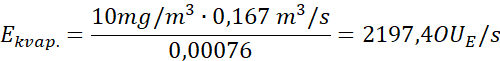 Nustatant naujo kvapų šaltinio įtaką vietovės užterštumo kvapais lygiui atliktas modeliavimas. Modeliavimas atliktas dviem variantais:I-ąją ir II-ąją sąvartyno sekcijos paliekamos atviros;I-oji ir II-oji sąvartyno sekcijos uždengiamos šlaku.Kvapų sklaidos modeliavimas.Kvapų sklaidos modeliavimas atliktas atmosferos sklaidos modeliavimo sistema ADMS 5.2. Atmosferos sklaidos modeliavimo sistema ADMS 5.2 yra įtraukta į Ūkinės veiklos poveikiui aplinkos orui vertinti teršalų sklaidos skaičiavimo modelių pasirinkimo rekomendacijas, patvirtintas Aplinkos apsaugos agentūros direktoriaus 2008 m. gruodžio 9 d. įsakymu Nr. AV-220 (Žin., 2008, Nr.143-5768). Kvapų sklaidos modeliavimui naudoti sekantys duomenys:Klaipėdos 2014-2018 m. kasvalandiniai meteorologiniai duomenys: temperatūra, vėjo greitis ir kryptis, kritulių kiekis ir debesuotumas;reljefo pataisos koeficientas lygus 0,5 (atviri priemiesčiai);platuma lygi 55,6;skaičiavimo lauko dydis – 0,75 km ir 2 km spinduliu nuo taršos šaltinių;teršalų koncentracijų skaičiavimo aukštis 1,5 m;Taršos sklaidos žingsnio dydis - 1x1 m;Kvapų emisija iš šaltinio Nr. 005 nustatyti vadovaujantis kvapo koncentracijos nustatymo 2018-09-14 protokolu Nr. Ch 8132/2018-8136/2018: filtrato surinkimo vietos (siurblinės) alsuoklio skleidžiamas kvapas yra 7921 OUE/m3, srauto greitis – 0,8 m/s, temperatūra 19 0C. Likę taršos kvapais šaltinių fiziniai parametrai įvesti pagal 2 lentelės duomenis;Kvapų emisija nuo sąvartyno III-iosios sekcijos nustatyta vadovaujantis 2018-09-19 kvapo koncentracijos nustatymo protokolu Nr. Ch 8257/2018: atliekų laikymo aikštelės (atviros) skleidžiamas kvapas yra 93 OUE/m3, temperatūra 20,2 19 0C, mėginys imtas gaubtu, kurio sukuriamas srautas 30 m3/(m2·val.).Uždengtų sąvartyno sekcijų kvapų emisija paskaičiuota įvertinus 55 % sumažėjimą ir prilyginama 42 OUE/m3.Procentiliai. Procentilių paskirtis - atmesti statistiškai nepatikimus modeliavimo rezultatus. Percentiliai rodo procentinę statistiškai patikimais laikomų rezultatų dalį. Likę rezultatai yra atmetami išvengiant statistiškai nepatikimų koncentracijų ,,išsišokimų“, galinčių iškraipyti bendrą vaizdą. Vadovaujantis Valstybinės visuomenės sveikatos priežiūros tarnybos prie Sveikatos apsaugos ministerijos rekomendacijomis (2012 m.), modeliuojant skaičiuojama 1 valandos vidutinė vertė taikant 98 procentilį, kuris leistų viršyti leistiną kvapo koncentracijos vertę (8 OUE/m3) ne daugiau kaip 2% metų trukmės (apie 7 paras) dėl nepalankių kvapo sklaidai ore meteorologinių veiksnių įtakos ar ūmių kvapo išmetimų į aplinkos orą;Taršos kvapais šaltiniai veikia visus metus be pertraukų (8760 val./m.).Kvapų sklaidos modeliavimo abiem variantais rezultatai pateikiami prieduose, dėl aiškumo jie parodyti stambesniu ir smulkesniu masteliu. Rezultatai rodo, kad NVĮ biofiltro įtaka vietovės kvapų koncentracija bus nežymi: kvapų koncentracija dėl šio kvapų šaltinio už sąvartyno teritorijos ir sanitarinės apsaugos zonos ribos nesikeis. PŪV metu nedengiant I-osios ir II-osios sąvartyno sekcijų kvapo emisija už vakarinės sklypo ribos (55 m atstumu) viršys kvapo ribinę vertę (8 OUE/m3), bet už 150 m SAZ ribos kvapo koncentracija sumažės iki 5-8 OUE/m3. Vadovaujantis skaičiavimo rezultatais, darome išvadą, kad dėl sąvartyno veiklos už objekto SAZ ribų reglamentuojamų kvapo koncentracijos ribinių verčių viršijimų nebus (ribinė vertė - 8 OUE/m3). Kvapų sklaidos modeliavimo režultatai pridedami.30. Kvapų sklidimo iš įrenginių mažinimo priemonės, atsižvelgiant į ES GPGB informaciniuose dokumentuose pateiktas rekomendacijas kvapams mažinti.Siekiant sumažinti nemalonius kvapus, taikomos šios techninės ir prevencinės priemonės:1. vykdoma priimamų atliekų kontrolė, t.y. į sąvartyną nepriimamos skystosios ir biodegraduojančios atliekos;2. išpiltos į sąvartyno kaupo atliekos tuoj pat tankinamos;3. baigiant darbo dieną, sutankintos atliekos pridengiamos;4. stengiamasi nejudinti jau sutankintų atliekų;5. prie administracinio pastato yra įrengta ratų plovimo duobė, skirta automašinų, išvažiuojančių iš sąvartyno ratų plovimui;6. šlaitų formavimui naudojama mineralinė medžiaga, kuris savo cheminėmis ir mechaninėmis savybėmis yra tinkama;7. Įrengti dujų surinkimo ir utilizavimo įrenginiai, kurių eksploatavimo darbus vykdo UAB „Feriatus“;8. bendrovėje numatyta darbuotojų reagavimo tvarka į galimus skundus dėl nemalonių kvapų t. y. gavus skundą:8.1 išsiaiškinama esama situacija, galimi atliekų priėmimo/tvarkymo pažeidimai;8.2 pagal galimybes susisiekiama su skundų pateikėjais dėl detalesnės informacijos gavimo;8.3 tikrinami meteorologiniai duomenys – vėjo kryptis, greitis ir pan.;8.4 esant poreikiui susisiekiama su kaimynystėje dirbančių įmonių atstovais;          8.5 esant poreikiui sudaromas prevencinių veiksmų planas nemalonaus kvapo priežasčiai pašalinti;9. Pradėjus eksploatuoti sąvartyno III-iąją sekciją, I-oje ir II-oje sekcijose bus tęsiamas dalinis sąvartyno uždarymo (rekultivacijos) I etapas (šiuo metu vykdomi sąvartyno uždarymo (rekultivacijos) darbai I-oje sekcijoje).XIII. Aplinkosaugos veiksmų planas28 lentelė. Aplinkosaugos veiksmų planasXIV. PARAIŠKOS DOKUMENTAI, KITI PRIEDAI, INFORMACIJA IR DUOMENYS Atliekų naudojimo ar šalinimo techniniai reglamentai.Atliekų naudojimo ar šalinimo veiklos nutraukimo planai.Aplinkos apsaugos agentūros 2019-11-05 raštu Nr. (30.1)-A4-6340 priimta atrankos išvada dėl nepavojingų atliekų, turinčių energetinę vertę laikymo Klaipėdos regiono sąvartyno atskiroje atliekų sąvartyno kaupo dalyje, įrengtoje sąvartyno sekcijoje, Ketvergių g. 2, Dumpių k., Klaipėdos r., poveikio aplinkai vertinimo.Aplinkos apsaugos agentūros 2019-03-14 raštu Nr. (30.1)-A4-1975 priimta atrankos išvada dėl Klaipėdos sąvartyno III-ios sekcijos įrengimo ir eksploatacijos, Ketvergių g. 2, Dumpių k., Klaipėdos r., poveikio aplinkai vertinimo.Įgaliojimas.Kritulių skaičiavimas.Sąvartyno teritorijos schema.Stacionarių oro taršos šaltinių ir nuotekų išleistuvų išdėstymo sąvartyno teritorijoje schema.Atliekų tvarkymo ir laikymo zonų išdėstymo schemos, 2 vnt.Nuotakyno schema.Trašos į aplinkos orą skaičiavimai ir tyrimų protokolai.Nuotekų užterštumo skaičiavimai.Sutartis su AB „Klaipėdos vanduo“ dėl nuotekų tvarkymoPŪV vietos padėtis urbanizuotų gyvenamųjų ir pramoninių teritorijų atžvilgiuNVSC patikrinimo aktas ir modeliavimo rezultatai.Oro teršalų sklaidos aplinkos ore prognozė ir kvapų sklaidos modeliavimas.4 priedo 1 priedėlisDEKLARACIJATeikiu paraišką Taršos integruotos prevencijos ir kontrolės leidimui gauti (pakeisti).Patvirtinu, kad šioje paraiškoje pateikta informacija yra teisinga, tiksli ir visa.Neprieštarauju, kad leidimą išduodanti institucija paraiškos ar jos dalies kopiją, išskyrus informaciją, kuri šioje paraiškoje nurodyta kaip komercinė (gamybinė) paslaptis, pateiktų bet kuriam asmeniui.Įsipareigoju nustatytais terminais:1) deklaruoti per praėjusius kalendorinius metus į aplinkos orą išmestą ir su nuotekomis išleistą teršalų kiekį;2) raštu pranešti apie bet kokius įrenginio pobūdžio arba veikimo pakeitimus ar išplėtimą, kurie gali daryti neigiamą poveikį aplinkai;3) kiekvienais kalendoriniais metais iki balandžio 30 d. atsisakyti tokio ŠESD apyvartinių taršos leidimų kiekio, kuris yra lygiavertis per praėjusius kalendorinius metus išmestam į atmosferą anglies dioksido kiekiui, išreikštam tonomis, ir (ar) anglies dioksido ekvivalento kiekiui.Parašas _____________________________	Data __________________(veiklos vykdytojas ar jo įgaliotas asmuo)_	(pasirašančiojo vardas, pavardė, parašas, pareigos; pildoma didžiosiomis raidėmis)_________________Įrenginio pavadinimasĮrenginyje planuojamos vykdyti veiklos rūšies pavadinimas pagal Taisyklių 1 priedą ir kita tiesiogiai susijusi veikla12Klaipėdos regioninis nepavojingų atliekų sąvartynasĮmonė prisikiriama Taisyklių 1-ojo priedo įrenginiams pagal Taisyklių 5.5 punkte nurodytą kriterijų – Sąvartynai, kaip apibrėžta Atliekų tvarkymo įstatyme, priimantys daugiau negu 10 tonų atliekų per dieną arba kurių bendras pajėgumas didesnis kaip 25 000 tonų, išskyrus inertinių atliekų sąvartynus.Pelenų (šlako) apdorojimo ir paruošimo tolimesniam naudojimui įrenginysĮmonė prisikiriama Taisyklių 1-ojo priedo įrenginiams pagal Taisyklių 5.4.3. punkte nurodytą kriterijų – šlakų ir pelenų apdorojimas.Filtratos ir buitinių nuotekų valymo įrenginysĮmonė prisikiriama Taisyklių 1-ojo priedo įrenginiams pagal Taisyklių 6.11. punkte nurodytą kriterijų –  įrenginiuose ir įmonėse, kurių veikla išvardinta šiame priede, susidarančių gamybinių nuotekų valymas ir išleidimas į gamtinę aplinką.Teršalo pavadinimasTeršalo kodasNumatoma (prašoma leisti) išmesti, t/m.123Anglies monoksidas (B)59171,962   Azoto oksidai (B)58720,341   Kietosios dalelės (B)64860,0238   Sieros dioksidas (B)58970,0138   Kietosios dalelės (C)42810,19265Amoniakas 1340,000724Lakieji organiniai junginiai (abėcėlės tvarka):XXXXXXXXLakūs organiniai junginiai3080,8735Sieros vandenilis17780,0526Kiti teršalai (abėcėlės tvarka):XXXXXXXXXXXXXXXXXIš viso:3,460074Taršos šaltiniaiTaršos šaltiniaiTaršos šaltiniaiTaršos šaltiniaiIšmetamųjų dujų rodikliaipavyzdžio paėmimo (matavimo) vietojeIšmetamųjų dujų rodikliaipavyzdžio paėmimo (matavimo) vietojeIšmetamųjų dujų rodikliaipavyzdžio paėmimo (matavimo) vietojeTeršalų išmetimo (stacionariųjų taršos šaltinių veikimo) trukmė,val./m.Nr.koordinatėsaukštis,mišėjimo angos matmenys, msrauto greitis,m/stemperatūra,° Ctūrio debitas,Nm3/sTeršalų išmetimo (stacionariųjų taršos šaltinių veikimo) trukmė,val./m.12345678Esama veiklaEsama veiklaEsama veiklaEsama veiklaEsama veiklaEsama veiklaEsama veiklaEsama veikla6016169750; 3275196169859; 3276626170101; 3275486170123; 327362100,5500,988760602*6169802; 3275366169843; 3275996169865; 3275856169817; 327523100,5500,9887606036170103; 3277331,20,5500,9887600016169725; 3275211,50,154,1115,20,06887600026170160; 3273421,50,154,1115,20,06887600036170114; 3277351,50,154,1115,20,0688760004*327562, 616990430,257,15300,35750604*327558, 6169894100,5300,6750605*327565, 6169896 100,5300,6750606*327561, 6169889100,5300,6750Planuojama veiklaPlanuojama veiklaPlanuojama veiklaPlanuojama veiklaPlanuojama veiklaPlanuojama veiklaPlanuojama veiklaPlanuojama veikla0056170163; 3273171,50,154,1115,20,06887600066170158; 3273525,71,440,983001,628250076169932; 3277172,560,25,3200,1678760Cecho ar kt. pavadinimas arba Nr.Taršos šaltiniaiTaršos šaltiniaiTaršos šaltiniaiTeršalaiTeršalaiNumatoma (prašoma leisti) taršaNumatoma (prašoma leisti) taršaNumatoma (prašoma leisti) taršaCecho ar kt. pavadinimas arba Nr.Nr.Nr.Nr.pavadinimaskodasvienkartinisdydisvienkartinisdydismetinė,t/m.Cecho ar kt. pavadinimas arba Nr.Nr.Nr.Nr.pavadinimaskodasvnt.maks.metinė,t/m.Esama veiklaEsama veiklaEsama veiklaEsama veiklaEsama veiklaEsama veiklaEsama veiklaEsama veiklaEsama veiklaEksploatuojamas sąvartyno kaupas601601601Kietosios dalelės (C)4281g/s0,00270,0632Šlako atliekų laikymo aikštelė602*602*602*Kietosios dalelės (C)4281g/s0,00690,1293Filtrato kaupykla603603603Lakūs organiniai junginiai308g/s0,0080,2397Filtrato siurblinė001001001Lakūs organiniai junginiai308g/s0,00120,0347Filtrato siurblinė002002002Lakūs organiniai junginiai308g/s0,00120,0347Mišrių nuotekų siurblinė003003003Lakūs organiniai junginiai308g/s0,00120,0347Dyzelinis elektros generatorius004*004*004*Anglies monoksidas (B)5917g/s0,7271,962   Dyzelinis elektros generatorius004*004*004*Azoto oksidai (B)5872g/s0,1260,341   Dyzelinis elektros generatorius004*004*004*Kietosios dalelės (B)6486g/s0,008810,0238   Dyzelinis elektros generatorius004*004*004*Sieros dioksidas (B)5897g/s0,005120,0138   Dyzelinis elektros generatorius004*004*004*Lakūs organiniai junginiai308g/s0,1840,495   Pelenų (šlako) apdorojimas604*604*604*Kietosios dalelės (C)4281g/s0,00004190,000113Pelenų (šlako) apdorojimas604*604*604*Amoniakas 134g/s0,0001110,000300Pelenų (šlako) apdorojimas605*605*605*Kietosios dalelės (C)4281g/s0,000006940,0000188Pelenų (šlako) apdorojimas605*605*605*Amoniakas 134g/s0,00007830,000212Pelenų (šlako) apdorojimas606*606*606*Kietosios dalelės (C)4281g/s0,000006940,0000188Pelenų (šlako) apdorojimas606*606*606*Amoniakas 134g/s0,00007830,000212Planuojama veiklaPlanuojama veiklaPlanuojama veiklaPlanuojama veiklaPlanuojama veiklaPlanuojama veiklaPlanuojama veiklaPlanuojama veiklaPlanuojama veiklaFiltrato siurblinė005005005Lakūs organiniai junginiai308g/s0,00120,0347Fakelas006006006Anglies monoksidas (B)5917---Fakelas006006006Azoto oksidai (B)5872---Fakelas006006006Kietosios dalelės (B)6486---Fakelas006006006Sieros dioksidas (B)5897---Fakelas006006006 Lakūs organiniai junginiai308---NVĮ biofiltras007007007Sieros vandenilis1778mg/m3100,0526Iš viso įrenginiui:Iš viso įrenginiui:3,460074Taršos šaltinio, į kurį patenka pro valymo įrenginį praėjęs dujų srautas, Nr.Valymo įrenginiai Valymo įrenginiai Valymo įrenginyje valomi (nukenksminami) teršalaiValymo įrenginyje valomi (nukenksminami) teršalaiTaršos šaltinio, į kurį patenka pro valymo įrenginį praėjęs dujų srautas, Nr.Pavadinimas ir paskirties apibūdinimaskodaspavadinimaskodas12345 007NVĮ biofiltras SV-BF-600 (degazacijos procesas) -Sieros vandenilis 1778 Taršos prevencijos priemonės: nenumatomosTaršos prevencijos priemonės: nenumatomosTaršos prevencijos priemonės: nenumatomosTaršos prevencijos priemonės: nenumatomosTaršos prevencijos priemonės: nenumatomosTaršosšaltinio, iš kurio išmetami teršalai esant šioms sąlygoms, Nr.Sąlygos, dėl kurių gali įvykti neįprasti (neatitiktiniai) teršalų išmetimaiNeįprastų (neatitiktinių) teršalų išmetimų duomenų detalės Neįprastų (neatitiktinių) teršalų išmetimų duomenų detalės Neįprastų (neatitiktinių) teršalų išmetimų duomenų detalės Neįprastų (neatitiktinių) teršalų išmetimų duomenų detalės Pastabos, detaliau apibūdinančios neįprastų (neatitiktinių) teršalų išmetimų pasikartojimą, trukmę ir kt. sąlygasTaršosšaltinio, iš kurio išmetami teršalai esant šioms sąlygoms, Nr.Sąlygos, dėl kurių gali įvykti neįprasti (neatitiktiniai) teršalų išmetimaiišmetimų trukmė,val., min.(kas reikalinga, pabraukti)teršalasteršalasteršalų koncentracija išmetamosiose dujose, mg/Nm3Pastabos, detaliau apibūdinančios neįprastų (neatitiktinių) teršalų išmetimų pasikartojimą, trukmę ir kt. sąlygasTaršosšaltinio, iš kurio išmetami teršalai esant šioms sąlygoms, Nr.Sąlygos, dėl kurių gali įvykti neįprasti (neatitiktiniai) teršalų išmetimaiišmetimų trukmė,val., min.(kas reikalinga, pabraukti)pavadinimaskodasteršalų koncentracija išmetamosiose dujose, mg/Nm3Pastabos, detaliau apibūdinančios neįprastų (neatitiktinių) teršalų išmetimų pasikartojimą, trukmę ir kt. sąlygas1234567 006Nustojus tiekti dujas į AB Klaipėdos vanduo teritoriją  2825Anglies monoksidas (B)591750,35  Visos sąvartyne surinktos dujos yra perduodamos operatoriui, kurios tampa jo nuosavybė. Pastarieji surinktas dujas tiekia į AB „Klaipėdos vanduo“ nuotekų valymo įrenginius, esančius Dumpių k., Klaipėdos raj., kur jos yra paverčiamos į naudingą energiją. Surinktas dujas numatoma deginti dujų surinkimo ir utilizavimo įrenginyje, tik tuo atveju, jei laikinai sutriks dujų tiekimas į AB „Klaipėdos vanduo teritoriją.  006Nustojus tiekti dujas į AB Klaipėdos vanduo teritoriją  2825Azoto oksidai (B)5872128,475 Visos sąvartyne surinktos dujos yra perduodamos operatoriui, kurios tampa jo nuosavybė. Pastarieji surinktas dujas tiekia į AB „Klaipėdos vanduo“ nuotekų valymo įrenginius, esančius Dumpių k., Klaipėdos raj., kur jos yra paverčiamos į naudingą energiją. Surinktas dujas numatoma deginti dujų surinkimo ir utilizavimo įrenginyje, tik tuo atveju, jei laikinai sutriks dujų tiekimas į AB „Klaipėdos vanduo teritoriją.  006Nustojus tiekti dujas į AB Klaipėdos vanduo teritoriją  2825Kietosios dalelės (B)64861,356 Visos sąvartyne surinktos dujos yra perduodamos operatoriui, kurios tampa jo nuosavybė. Pastarieji surinktas dujas tiekia į AB „Klaipėdos vanduo“ nuotekų valymo įrenginius, esančius Dumpių k., Klaipėdos raj., kur jos yra paverčiamos į naudingą energiją. Surinktas dujas numatoma deginti dujų surinkimo ir utilizavimo įrenginyje, tik tuo atveju, jei laikinai sutriks dujų tiekimas į AB „Klaipėdos vanduo teritoriją.  006Nustojus tiekti dujas į AB Klaipėdos vanduo teritoriją  2825Sieros dioksidas (B)58971,163 Visos sąvartyne surinktos dujos yra perduodamos operatoriui, kurios tampa jo nuosavybė. Pastarieji surinktas dujas tiekia į AB „Klaipėdos vanduo“ nuotekų valymo įrenginius, esančius Dumpių k., Klaipėdos raj., kur jos yra paverčiamos į naudingą energiją. Surinktas dujas numatoma deginti dujų surinkimo ir utilizavimo įrenginyje, tik tuo atveju, jei laikinai sutriks dujų tiekimas į AB „Klaipėdos vanduo teritoriją.  006Nustojus tiekti dujas į AB Klaipėdos vanduo teritoriją  2825 Lakūs organiniai junginiai30839,931 Visos sąvartyne surinktos dujos yra perduodamos operatoriui, kurios tampa jo nuosavybė. Pastarieji surinktas dujas tiekia į AB „Klaipėdos vanduo“ nuotekų valymo įrenginius, esančius Dumpių k., Klaipėdos raj., kur jos yra paverčiamos į naudingą energiją. Surinktas dujas numatoma deginti dujų surinkimo ir utilizavimo įrenginyje, tik tuo atveju, jei laikinai sutriks dujų tiekimas į AB „Klaipėdos vanduo teritoriją. Eil. Nr.Vandens telkinio pavadinimas, kategorija ir kodas80 % tikimybės sausiausio mėnesio vidutinis debitas, m3/s (upėms)Vandens telkinio plotas, ha(stovinčio vandens telkiniams)Vandens telkinio būklėVandens telkinio būklėVandens telkinio būklėVandens telkinio būklėVandens telkinio būklėEil. Nr.Vandens telkinio pavadinimas, kategorija ir kodas80 % tikimybės sausiausio mėnesio vidutinis debitas, m3/s (upėms)Vandens telkinio plotas, ha(stovinčio vandens telkiniams)Parametras Esama (foninė) būklėEsama (foninė) būklėLeistina vandens telkinio apkrovaLeistina vandens telkinio apkrovaEil. Nr.Vandens telkinio pavadinimas, kategorija ir kodas80 % tikimybės sausiausio mėnesio vidutinis debitas, m3/s (upėms)Vandens telkinio plotas, ha(stovinčio vandens telkiniams)Parametras mato vnt.reikšmėmato vnt.reikšmė1234567891Melioracijos griovys, o persipylimas į Ditupės upelį U 17010720Nemuno UBR Minijos pabaseinis-----*-*2Melioracijos griovys, o persipylimas į Ditupės upelį U 17010720Nemuno UBR Minijos pabaseinis-----*-*Eil. Nr.Nuotekų išleidimo vietos / priimtuvo aprašymas Juridinis nuotekų išleidimo pagrindas Leistina priimtuvo apkrova Leistina priimtuvo apkrova Leistina priimtuvo apkrova Leistina priimtuvo apkrova Leistina priimtuvo apkrova Eil. Nr.Nuotekų išleidimo vietos / priimtuvo aprašymas Juridinis nuotekų išleidimo pagrindas hidraulinėhidraulinėteršalaisteršalaisteršalaisEil. Nr.Nuotekų išleidimo vietos / priimtuvo aprašymas Juridinis nuotekų išleidimo pagrindas m3/dm3/metusparametrasmato vnt.reikšmė123456783Buitinės nuotekos, mašinų ratų apvalytos plovimo nuotekos, filtratas ir galimai taršios teritorijos paviršinės nuotekos išleidžiamos į AB „Klaipėdos vanduo“ spaudiminius kanalizacijos tinklus2013-08-01 sutartis Nr. P04-201300032 (su vėlesniais pakeitimais) su AB „Klaipėdos vanduo“10036000ChDSmg/l150003Buitinės nuotekos, mašinų ratų apvalytos plovimo nuotekos, filtratas ir galimai taršios teritorijos paviršinės nuotekos išleidžiamos į AB „Klaipėdos vanduo“ spaudiminius kanalizacijos tinklus2013-08-01 sutartis Nr. P04-201300032 (su vėlesniais pakeitimais) su AB „Klaipėdos vanduo“10036000BDS7mg/l10503Buitinės nuotekos, mašinų ratų apvalytos plovimo nuotekos, filtratas ir galimai taršios teritorijos paviršinės nuotekos išleidžiamos į AB „Klaipėdos vanduo“ spaudiminius kanalizacijos tinklus2013-08-01 sutartis Nr. P04-201300032 (su vėlesniais pakeitimais) su AB „Klaipėdos vanduo“10036000SMmg/l3503Buitinės nuotekos, mašinų ratų apvalytos plovimo nuotekos, filtratas ir galimai taršios teritorijos paviršinės nuotekos išleidžiamos į AB „Klaipėdos vanduo“ spaudiminius kanalizacijos tinklus2013-08-01 sutartis Nr. P04-201300032 (su vėlesniais pakeitimais) su AB „Klaipėdos vanduo“10036000N bendrasmg/l17003Buitinės nuotekos, mašinų ratų apvalytos plovimo nuotekos, filtratas ir galimai taršios teritorijos paviršinės nuotekos išleidžiamos į AB „Klaipėdos vanduo“ spaudiminius kanalizacijos tinklus2013-08-01 sutartis Nr. P04-201300032 (su vėlesniais pakeitimais) su AB „Klaipėdos vanduo“10036000Clmg/l20003Buitinės nuotekos, mašinų ratų apvalytos plovimo nuotekos, filtratas ir galimai taršios teritorijos paviršinės nuotekos išleidžiamos į AB „Klaipėdos vanduo“ spaudiminius kanalizacijos tinklus2013-08-01 sutartis Nr. P04-201300032 (su vėlesniais pakeitimais) su AB „Klaipėdos vanduo“10036000P bendrasmg/l203Buitinės nuotekos, mašinų ratų apvalytos plovimo nuotekos, filtratas ir galimai taršios teritorijos paviršinės nuotekos išleidžiamos į AB „Klaipėdos vanduo“ spaudiminius kanalizacijos tinklus2013-08-01 sutartis Nr. P04-201300032 (su vėlesniais pakeitimais) su AB „Klaipėdos vanduo“10036000Detergentaimg/l103Buitinės nuotekos, mašinų ratų apvalytos plovimo nuotekos, filtratas ir galimai taršios teritorijos paviršinės nuotekos išleidžiamos į AB „Klaipėdos vanduo“ spaudiminius kanalizacijos tinklus2013-08-01 sutartis Nr. P04-201300032 (su vėlesniais pakeitimais) su AB „Klaipėdos vanduo“10036000Cdµg/l403Buitinės nuotekos, mašinų ratų apvalytos plovimo nuotekos, filtratas ir galimai taršios teritorijos paviršinės nuotekos išleidžiamos į AB „Klaipėdos vanduo“ spaudiminius kanalizacijos tinklus2013-08-01 sutartis Nr. P04-201300032 (su vėlesniais pakeitimais) su AB „Klaipėdos vanduo“10036000Crmg/l23Buitinės nuotekos, mašinų ratų apvalytos plovimo nuotekos, filtratas ir galimai taršios teritorijos paviršinės nuotekos išleidžiamos į AB „Klaipėdos vanduo“ spaudiminius kanalizacijos tinklus2013-08-01 sutartis Nr. P04-201300032 (su vėlesniais pakeitimais) su AB „Klaipėdos vanduo“10036000Cumg/l23Buitinės nuotekos, mašinų ratų apvalytos plovimo nuotekos, filtratas ir galimai taršios teritorijos paviršinės nuotekos išleidžiamos į AB „Klaipėdos vanduo“ spaudiminius kanalizacijos tinklus2013-08-01 sutartis Nr. P04-201300032 (su vėlesniais pakeitimais) su AB „Klaipėdos vanduo“10036000Asmg/l0,033Buitinės nuotekos, mašinų ratų apvalytos plovimo nuotekos, filtratas ir galimai taršios teritorijos paviršinės nuotekos išleidžiamos į AB „Klaipėdos vanduo“ spaudiminius kanalizacijos tinklus2013-08-01 sutartis Nr. P04-201300032 (su vėlesniais pakeitimais) su AB „Klaipėdos vanduo“10036000Hgµg/l103Buitinės nuotekos, mašinų ratų apvalytos plovimo nuotekos, filtratas ir galimai taršios teritorijos paviršinės nuotekos išleidžiamos į AB „Klaipėdos vanduo“ spaudiminius kanalizacijos tinklus2013-08-01 sutartis Nr. P04-201300032 (su vėlesniais pakeitimais) su AB „Klaipėdos vanduo“10036000Niµg/l5003Buitinės nuotekos, mašinų ratų apvalytos plovimo nuotekos, filtratas ir galimai taršios teritorijos paviršinės nuotekos išleidžiamos į AB „Klaipėdos vanduo“ spaudiminius kanalizacijos tinklus2013-08-01 sutartis Nr. P04-201300032 (su vėlesniais pakeitimais) su AB „Klaipėdos vanduo“10036000Pbµg/l1003Buitinės nuotekos, mašinų ratų apvalytos plovimo nuotekos, filtratas ir galimai taršios teritorijos paviršinės nuotekos išleidžiamos į AB „Klaipėdos vanduo“ spaudiminius kanalizacijos tinklus2013-08-01 sutartis Nr. P04-201300032 (su vėlesniais pakeitimais) su AB „Klaipėdos vanduo“10036000Znmg/l1,6Eil. Nr. KoordinatėsPriimtuvo numeris Planuojamų išleisti nuotekų aprašymasIšleistuvo tipas / techniniai duomenysIšleistuvo vietos aprašymas Numatomas išleisti didžiausias nuotekų kiekisNumatomas išleisti didžiausias nuotekų kiekisEil. Nr. KoordinatėsPriimtuvo numeris Planuojamų išleisti nuotekų aprašymasIšleistuvo tipas / techniniai duomenysIšleistuvo vietos aprašymas m3/d.m3/m.123456781x-6169944y-3276751Mišrios nuotekos-buitinės, mašinų ratų plovimo, filtratas ir paviršinės nuo galimai taršios teritorijos Išleistuvas į melioracijos griovįMelioracijos griovys16816132012x-6169864y-3273242Paviršinės (lietaus) nuotekosIšleistuvas į drenažinį šulinį, Ø 1mPrisijungimas į drenažinį šulinį, iš kurio nuotekos patenka į kolektorių90,32329602Eil. Nr.Teršalo pavadinimasDidžiausias numatomas nuotekų užterštumas prieš valymą Didžiausias numatomas nuotekų užterštumas prieš valymą Didžiausias numatomas nuotekų užterštumas prieš valymą Didžiausias leidžiamas ir planuojamas nuotekų užterštumas Didžiausias leidžiamas ir planuojamas nuotekų užterštumas Didžiausias leidžiamas ir planuojamas nuotekų užterštumas Didžiausias leidžiamas ir planuojamas nuotekų užterštumas Didžiausias leidžiamas ir planuojamas nuotekų užterštumas Didžiausias leidžiamas ir planuojamas nuotekų užterštumas Didžiausias leidžiamas ir planuojamas nuotekų užterštumas Didžiausias leidžiamas ir planuojamas nuotekų užterštumas Numatomas valymo efektyvumas, %Eil. Nr.Teršalo pavadinimasmom.,mg/lvidut.,mg/lt/metusDLK mom.,mg/lPrašoma LK mom.,mg/lDLK vidut.,mg/lPrašoma LK vid.,mg/lDLT paros,t/dPrašoma LT paros,t/dDLT metų,t/m.Prašoma LT metų,t/m.Numatomas valymo efektyvumas, %1234567891011121314BDS7 1050-17-1,042Iki 98,4Bendras azotas1700-15-0,92Iki 99Bendras fosforas20-2-0,123Iki 902Skendinčios medžiagos30050300,0051,016Iki 902BDS711534230,0030,779Iki 802Naftos produktai20750,0010,169Iki 75Eil. Nr.Nuotekų šaltinis / išleistuvasPriemonės ir jos paskirties aprašymasĮdiegimo dataPriemonės projektinės savybėsPriemonės projektinės savybėsPriemonės projektinės savybėsEil. Nr.Nuotekų šaltinis / išleistuvasPriemonės ir jos paskirties aprašymasĮdiegimo datarodiklismato vnt.reikšmė123456711Filtrato ir nuotekų valymo įrenginys2016ChDSBDS7Bendras azotasBendras fosforasAmonisCl-,NH4,NO2-,NO3-,PO4,Cd,Cr,Cu,Ni,Pb,Zn,Hg,As,Naftos anglia.ind.SPAMFenolio skaičius%Iki 99,710022Naftos gaudyklė NGP-S-2Paskirtis-mašinų ratų plovimo nuotekų užterštumo sumažinimas-naftos produktais ir skendinčiomis medžiagomis2008Naftos produktai:Prieš valymąPo valymoIšvalymo efektyvumasSkendinčios medžiagos:Prieš valymąPo valymoIšvalymo efektyvumasBDS:Prieš valymąPo valymoIšvalymo efektyvumasmg/lmg/l %mg/lmg/l %mg/lmg/l %2057530030901152380Eil. Nr.Nuotekų šaltinis / išleistuvasPriemonės aprašymasLaukiamo efekto aprašymasNumatomas leidimo sąlygų keitimas įgyvendinus priemonęDiegimoDiegimoEil. Nr.Nuotekų šaltinis / išleistuvasPriemonės aprašymasLaukiamo efekto aprašymasNumatomas leidimo sąlygų keitimas įgyvendinus priemonępradžiapabaiga12345671, 3Mišrių nuotekų surinkimo sistema Papildomos(dubliuojančios) siurblinės įrengimas Neleidžia taršai patekti į aplinką-Karu su III sekcijos statybos pradžiaKartu su III sekcijos statybos pabaigaEil. Nr. Išleistuvo Nr.Apskaitos prietaiso vietaApskaitos prietaiso registracijos duomenys123411Buitinis pastatas-garažasĮmonės nuosavybė 23Išleidime į AB “Klaipėdos vanduo“ tinklusAB „Klaipėdos vanduo“ nuosavaybėAtliekosAtliekosAtliekosAtliekosAtliekų susidarymo šaltinis technologiniame proceseSusidarymasTvarkymasKodasPavadinimasPatikslintas apibūdinimasPavojingumasAtliekų susidarymo šaltinis technologiniame proceseProjektinis kiekis, t/m.Atliekų tvarkymo būdas1234567Klaipėdos regioninio nepavojingų atliekų sąvartyno eksploatacijos metuKlaipėdos regioninio nepavojingų atliekų sąvartyno eksploatacijos metuKlaipėdos regioninio nepavojingų atliekų sąvartyno eksploatacijos metuKlaipėdos regioninio nepavojingų atliekų sąvartyno eksploatacijos metuKlaipėdos regioninio nepavojingų atliekų sąvartyno eksploatacijos metuKlaipėdos regioninio nepavojingų atliekų sąvartyno eksploatacijos metuKlaipėdos regioninio nepavojingų atliekų sąvartyno eksploatacijos metu13 02 08*Kita variklio, pavarų dėžės ir tepamoji alyvaTepalaiPavojinga, HP14Transporto eksploatavimas ir remontas0,8R9, R1215 02 02*Absorbentai, filtrų medžiagos, pašluostės, ir apsauginiai drabužiai užteršti pavojingomis medžiagomisPanaudoti sorbentai ir kt.Pavojinga HP14Transporto eksploatavimas ir remontas0,2R3, R1216 01 07*Tepalų filtraiTepalų filtraiPavojinga, HP14Transporto eksploatavimas ir remontas0,5R5, R1213 05 02*Naftos produktų / vandens separatorių dumblasNaftos produktų / vandens separatorių dumblasPavojinga, HP14Naftos gaudyklės NGP-S-2 eksploatavimas1,0D820 03 01Mišrios komunalinės atliekosMišrios komunalinės atliekosNepavojingaDarbuotojų reikmės, teritorijos tvarkymas0,5R1220 01 21*Liuminescencinės lemposLiuminescencinės lemposPavojinga, HP6, HP14Administracinės, buitinės patalpos, teritorijos apšvietimas0,005R5, R12Nepavojingų dugno pelenų (šlako), iš bendrų atliekų deginimo įrenginių, apdorojimo metuNepavojingų dugno pelenų (šlako), iš bendrų atliekų deginimo įrenginių, apdorojimo metuNepavojingų dugno pelenų (šlako), iš bendrų atliekų deginimo įrenginių, apdorojimo metuNepavojingų dugno pelenų (šlako), iš bendrų atliekų deginimo įrenginių, apdorojimo metuNepavojingų dugno pelenų (šlako), iš bendrų atliekų deginimo įrenginių, apdorojimo metuNepavojingų dugno pelenų (šlako), iš bendrų atliekų deginimo įrenginių, apdorojimo metuNepavojingų dugno pelenų (šlako), iš bendrų atliekų deginimo įrenginių, apdorojimo metu19 12 02Juodieji metalaiJuodieji metalaiNepavojingaNepavojingų dugno pelenų (šlako) perdirbimas6500R4, R12, S419 12 03Spalvotieji metalaiSpalvotieji metalaiNepavojingaNepavojingų dugno pelenų (šlako) perdirbimas6500R4, R12, S419 12 12Kitos mechaninio atliekų apdorojimo atliekos (įskaitant medžiagų mišinius), nenurodytos 19 12 11Tolimesniam naudojimui/perdirbimui netinkamos atliekosNepavojingaNepavojingų dugno pelenų (šlako) perdirbimas1800R10Numatomos naudoti atliekosNumatomos naudoti atliekosNumatomos naudoti atliekosAtliekų naudojimo veiklaAtliekų naudojimo veiklaPlanuojamas tolimesnis atliekų apdorojimasKodas PavadinimasPatikslintas pavadinimasAtliekos naudojimo veiklos kodas (R1–R11) Projektinis įrenginio pajėgumas, t/m.Planuojamas tolimesnis atliekų apdorojimas12345617 05 04Gruntas ir akmenys, nenurodyti 17 05 03Gruntas ir akmenys, kuriuose nėra pavojingų cheminių medžiagųR101 500-19 01 12Dugno pelenai ir šlakas, nenurodyti 19 01 11Pelenai iš bendro atliekų deginimo įrenginiųR105 000-17 09 04Mišrios statybinės ir griovimo atliekos, nenurodytos 17 09 01, 17 09 02, 17 09 03Mišrios statybinės ir griovimo atliekos, kuriose nėra gyvsidabrio, polichlorintųjų bifenilų(PCB) (pvz., hermetikai, , polimerinės dangos, hermetiški glazūravimo gaminiai, kondensatoriai, kuriuose yra PCB) ir pavojingų  CMR1015 000-20 02 02Gruntas ir akmenysGruntas ir akmenysR10500-19 12 09Mineralinės medžiagosSmėlis, akmenysR1018 000-17 06 04Izoliacinės medžiagos, nenurodytos 17 06 01 ir 17 06 03Izoliacinės medžiagos, kuriose nėra asbesto ir pavojingų cheminių medžiagųR101 500-19 12 12Kitos mechaninio atliekų apdorojimo atliekos (įskaitant medžiagų mišinius), nenurodytos 19 12 11Tolimesniam naudojimui/perdirbimui netinkamos atliekosR101 800-Numatomos šalinti atliekosNumatomos šalinti atliekosNumatomos šalinti atliekosAtliekų šalinimasAtliekų šalinimasAtliekų šalinimasKodasPavadinimasPatikslintas pavadinimasAtliekos šalinimo veiklos kodas (D1–D7, D10) Projektinis įrenginio pajėgumasDidžiausias numatomasšalinti bendras atliekų kiekis, t/m.12345603 01 99Kitaip neapibrėžtos atliekos Medienos perdirbimo ir plokščių  bei baldų gamybos  atliekosD12,45 mln. t.7645003 03 99Kitaip neapibrėžtos atliekosNetinkamo perdirbti Popieriaus ir gamybos atliekosD12,45 mln. t.7645007 02 99Kitaip neapibrėžtos atliekosPET polimero atliekosD12,45 mln. t.7645008 04 10Klijų ir hermetikų atliekos, nenurodytos 08 04 09Guminis sintetinis polimerasD12,45 mln. t.7645010 01 01Dugno pelenai, šlakas ir garo katilų dulkės (išskyrus garo katilų dulkes, nurodytas 10 01 04)Dugno pelenai, šlakas ir garo katilų dulkės susidariusios biokuro katilinės veiklos metuD12,45 mln. t.7645010 01 03Lakieji durpių ir neapdorotos medienos pelenaiDurpių ir neapdorotos medienos pelenaiD12,45 mln. t.7645010 01 17Bendrojo deginimo lakieji pelenai, nenurodyti 10 01 16Pelenai susidarę biokuro katilinės veiklos metuD12,45 mln. t.7645012 01 05Plastiko drožlės ir nuopjovosPlastiko atliekosD12,45 mln. t.7645012 01 13Suvirinimo atliekosElektrodų likučiai, metalų atliekosD12,45 mln. t.7645012 01 21Naudotos šlifavimo dalys ir šlifavimo medžiagos, enurodytos 12 01 20Šlifavimo įrengimų ir įrankių dalys, šlifavimo medžiagaD12,45 mln. t.7645012 01 99Kitaip neapibrėžtos atliekosMetalų ir plastikų formavimo, fizinio ir mechaninio jų paviršiaus apdorojimo atliekosD12,45 mln. t.7645016 01 19Plastikasužterštas, kurio techniškai neįmanoma atskirti, išmontuoti, t.y. netinkamos perdirbimui atliekosD12,45 mln. t.7645016 01 20StiklasTransporto priemonių stiklo atliekos netinkamos perdirbimuiD12,45 mln. t.7645016 03 06Organinės atliekos, nenurodytos 16 03 05Sugadintos ir panaudojimui netinkamos atliekos: acetatinis pluoštas, metalizuotas popierius, netinkamos naudoti gaminių partijos ir nenaudoti gaminiai bei kt organinės atliekos.D12,45 mln. t.7645017 02 02StiklasUžterštas stiklas netinakmas perdirbimuiD12,45 mln. t.7645017 02 03PlastikasUžterštas plastikas netinkamas perdirbimuiD12,45 mln. t.7645017 03 02Bituminiai mišiniai, nenurodyti 17 03 01Bituminiai mišiniai, nenurodyti 17 03 01 netinkami perdirbimuiD12,45 mln. t.7645017 05 04gruntas ir akmenys, nenurodyti 17 05 03gruntas ir akmenys, nenurodyti 17 05 03 netinkama tolimesniam panaudojimui ar apdorojimuiD12,45 mln. t.7645017 06 04Izoliacinės medžiagos, nenurodytos 17 06 01 ir 17 06 03Izoliacinės medžiagos, nenurodytos 17 06 01 ir 17 06 03D12,45 mln. t.7645017 08 02gipso izoliacinės statybinės medžiagos, nenurodytos 17 08 01gipso izoliacinės statybinės medžiagos, nenurodytos 17 08 01D12,45 mln. t.7645017 09 04mišrios statybinės ir griovimo atliekos, nenurodytos 17 09 01, 17 09 02 ir 17 09 03Užterštos mišrios  statybinės atliekos, kurios netinkamos perdirbimui ar panaudojimuiD12,45 mln. t.7645019 01 02Iš dugno pelenų išskirtos medžiagos, kuriose yra geležiesŠlakas iš atliekų deginimo įrenginiųD12,45 mln. t.7645019 01 12Dugno pelenai ir šlakas, nenurodyti 19 01 11Neapdoroti dugno pelenai ir šlakas iš bendro atliekų deginimo įrenginioD12,45 mln. t.7645019 01 16Garo katilų dulkės, nenurodytos 19 01 15Garo kalilų dulkės iš bendro atliekų deginimo įrenginioD12,45 mln. t.7645019 08 01Grotų atliekosNuotekų valymo įrenginių nepavojingos rūšiavimo  atliekosD12,45 mln. t.7645019 08 02Smėliagaudžių atliekosNuotekų valymo įrenginių smėliagaudžių atliekosD12,45 mln. t.7645019 12 05Stiklo atliekosUžterštas netinakmas perdirbimui stiklasD12,45 mln. t.7645019 12 12Kitos mechaninio atliekų apdorojimo atliekos (įskaitant medžiagų mišinius), nenurodytos 19 1211Mechaninio atliekų apdorojimo atliekosD12,45 mln. t.7645020 01 41Kaminų valymo atliekosSuodžiai, pelenaiD12,45 mln. t.7645020 02 02Gruntas ir akmenysGruntas ir akmenysD12,45 mln. t.7645020 02 03Kitos biologiškai nesuyrančios atliekosKapinių atliekos (vainikai, žvakės ir pan.), kitos buityje susidariusios biologiškai nesuyrančios atliekos savo sudėtimi panašios į mišrias komunalines, tačiau be biologiškai skaidžios daliesD12,45 mln. t.7645020 03 02Turgaviečių atliekosĮvairios netinkamos perdirbti užterštos pakuotės ir gaminiai ir pan.D12,45 mln. t.7645020 03 03Gatvių valymo liekanosGatvių valymo atliekos (sąšlavos)D12,45 mln. t.7645020 03 06Nuotakyno valymo atliekosAtliekos iš vandentiekio ir nuotekų tinklų, susidaro atliekant tinklų techninę priežiūrą.D12,45 mln. t.7645020 03 07Didelių gabaritų atliekosNetinkamos naudoti (perdirbti) didelių gabaritų atliekosD12,45 mln. t.76450Numatomos paruošti naudoti ir (ar) šalinti atliekosNumatomos paruošti naudoti ir (ar) šalinti atliekosNumatomos paruošti naudoti ir (ar) šalinti atliekosAtliekų paruošimas naudoti ir (ar) šalintiAtliekų paruošimas naudoti ir (ar) šalintiKodasPavadinimasPatikslintas pavadinimasAtliekos paruošimo naudoti ir (ar) šalinti veiklos kodas (D8, D9, D13, D14, R12, S5) Projektinis įrenginio pajėgumas, t/m.1234519  01 12 Dugno pelenai ir šlakas, nenurodyti 19 01 11Neapdoroti dugno pelenai ir šlakas iš bendrų atliekų deginimo įrenginiųS5, R1290 000AtliekosAtliekosAtliekosNaudojimui ir (ar) šalinimui skirtų atliekų laikymasNaudojimui ir (ar) šalinimui skirtų atliekų laikymasPlanuojamas tolimesnis atliekų apdorojimasKodasPavadinimasPatikslintas pavadinimasLaikymo veiklos kodas (R13 ir (ar) D15) Didžiausias vienu metu numatomas laikyti bendras atliekų, įskaitant apdorojimo metu susidarančių atliekų, kiekis, tPlanuojamas tolimesnis atliekų apdorojimas123456Klaipėdos regioninio nepavojingų atliekų sąvartyno antrinių žaliavų (po dugno pelenų (šlako) apdorojimo) laikymo aikštelėKlaipėdos regioninio nepavojingų atliekų sąvartyno antrinių žaliavų (po dugno pelenų (šlako) apdorojimo) laikymo aikštelėKlaipėdos regioninio nepavojingų atliekų sąvartyno antrinių žaliavų (po dugno pelenų (šlako) apdorojimo) laikymo aikštelėKlaipėdos regioninio nepavojingų atliekų sąvartyno antrinių žaliavų (po dugno pelenų (šlako) apdorojimo) laikymo aikštelėKlaipėdos regioninio nepavojingų atliekų sąvartyno antrinių žaliavų (po dugno pelenų (šlako) apdorojimo) laikymo aikštelėKlaipėdos regioninio nepavojingų atliekų sąvartyno antrinių žaliavų (po dugno pelenų (šlako) apdorojimo) laikymo aikštelė19 12 02Juodieji metalaiJuodieji metalaiR131500R419 12 03Spalvotieji metalaiSpalvotieji metalaiR131500R4Klaipėdos regioninio nepavojingų atliekų sąvartyno degiųjų atliekų laikymo aikštelė*Klaipėdos regioninio nepavojingų atliekų sąvartyno degiųjų atliekų laikymo aikštelė*Klaipėdos regioninio nepavojingų atliekų sąvartyno degiųjų atliekų laikymo aikštelė*Klaipėdos regioninio nepavojingų atliekų sąvartyno degiųjų atliekų laikymo aikštelė*Klaipėdos regioninio nepavojingų atliekų sąvartyno degiųjų atliekų laikymo aikštelė*Klaipėdos regioninio nepavojingų atliekų sąvartyno degiųjų atliekų laikymo aikštelė*19 12 10Degiosios atliekos (iš atliekų gautas kuras)Degiosios atliekos po antrinio rūšiavimoR135000R1Klaipėdos regioninio nepavojingų atliekų sąvartyno nepavojingų dugno pelenų (šlako) laikymo aikštelėKlaipėdos regioninio nepavojingų atliekų sąvartyno nepavojingų dugno pelenų (šlako) laikymo aikštelėKlaipėdos regioninio nepavojingų atliekų sąvartyno nepavojingų dugno pelenų (šlako) laikymo aikštelėKlaipėdos regioninio nepavojingų atliekų sąvartyno nepavojingų dugno pelenų (šlako) laikymo aikštelėKlaipėdos regioninio nepavojingų atliekų sąvartyno nepavojingų dugno pelenų (šlako) laikymo aikštelėKlaipėdos regioninio nepavojingų atliekų sąvartyno nepavojingų dugno pelenų (šlako) laikymo aikštelė19 01 12Dugno pelenai ir šlakas, nenurodyti 19 01 11Pelenai iš atliekų deginimo įrenginiųR1360000R12Pavojingųjų atliekų technologinio srauto žymėjimasPavojingųjų atliekų technologinio srauto pavadinimasPavojingųjų atliekų technologinio srauto pavadinimasAtliekos kodasAtliekos pavadinimasPatikslintas atliekos pavadinimasAtliekų šalinimasAtliekų šalinimasAtliekų šalinimasPavojingųjų atliekų technologinio srauto žymėjimasPavojingųjų atliekų technologinio srauto pavadinimasPavojingųjų atliekų technologinio srauto pavadinimasAtliekos kodasAtliekos pavadinimasPatikslintas atliekos pavadinimasAtliekos šalinimo veiklos kodas (D1–D7, D10) Projektinis įrenginio pajėgumasDidžiausias numatomasšalinti bendras atliekų kiekis, t/m.112345678TS-21TS-21Atliekos, turinčios asbesto, gipso izoliacinės statybinės medžiagos17 06 01*Izoliacinės medžiagos, kuriose yra asbestoAtliekos savo sudėtyje turinčios asbestoD5500003300TS-21TS-21Atliekos, turinčios asbesto, gipso izoliacinės statybinės medžiagos17 06 05*Statybinės medžiagos, turinčios asbestoAtliekos savo sudėtyje turinčios asbesto (šiferis)D5500003300Objekto pavadinimasGarso lygis, ekvivalentinis garso lygisMaksimalus garso lygisParos laikas, val.1234Gyvenamųjų pastatų (namų) ir visuomeninės paskirties pastatų (išskyrus maitinimo ir kultūros paskirties pastatus) aplinkoje, veikiamoje transporto sukeliamo triukšmo65 dBA
60 dBA
55 dBA70 dBA
65 dBA
60 dBA07–19 val.
19–22 val.
22–07 val.Gyvenamųjų pastatų (namų) ir visuomeninės paskirties pastatų (išskyrus maitinimo ir kultūros paskirties pastatus) aplinkoje, išskyrus transporto sukeliamą triukšmą55 dBA50 dBA45 dBA60 dBA55 dBA50 dBA07–19 val.
19–22 val.
22–07 val.Gyvenamųjų pastatų (namų) gyvenamosios patalpos, visuomeninės paskirties pastatų miegamieji kambariai, stacionarinių asmens sveikatos priežiūros įstaigų palatos45 dBA40 dBA35 dBA55 dBA50 dBA45 dBA07–19 val.
19–22 val.
22–07 val.PŪV teritorijoje veikiančių triukšmo šaltinių įtakojamo triukšmo lygis, dBAPŪV teritorijoje veikiančių triukšmo šaltinių įtakojamo triukšmo lygis, dBAPŪV teritorijoje veikiančių triukšmo šaltinių įtakojamo triukšmo lygis, dBALeistinas ekvivalentinis garso lygis pagal HN 33:2011:DienaVakarasNaktisLeistinas ekvivalentinis garso lygis pagal HN 33:2011:555045Žemės sklypo riba:Šiaurinė40,1-4540,1-4535,1-40Rytinė35,1-4035,1-4035,1-40Pietinė40,1-4540,1-4535,1-40Vakarinė35,1-4035,1-4014,8-30ParametrasVienetaiSiekiamos ribinės vertės(pagal GPGB)Esamos vertėsVeiksmai tikslui pasiektiLaukiami rezultataiĮgyvendinimo data1234567Papildomo filtrato surinkimas --Papildomos (dubliuojančios) siurblininės įrengimasNeleidžia taršai patekti į aplinką ir nuotakyną.Planuojama kartu su III sekcijos statyba.Sąvartyno tikslinės paskirties atitikimas galiojantiems teisės aktams--Įrengti nepavojingų dugno pelenų (šlako) laikymo, apdorojimo, produktų sandėliavimo aikšteles šalia sąvartyno esančioje teritorijojeAikštelė atitiks visus keliamus aplinkos apsaugos reikalavimus2020 m. lapkričio 27 d.